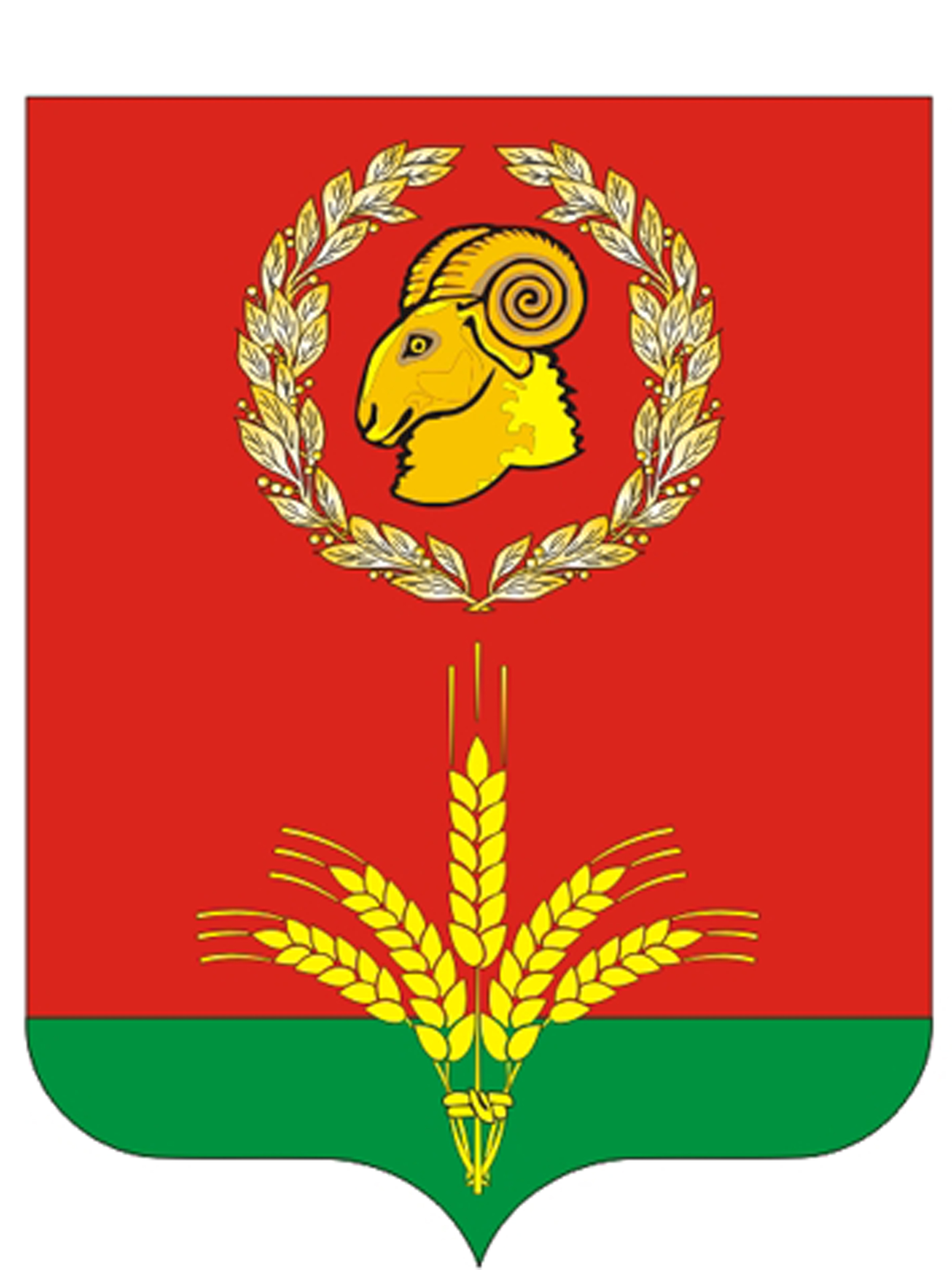 РОСТОВСКАЯ ОБЛАСТЬЗИМОВНИКОВСКИЙ РАЙОНСОБРАНИЕ ДЕПУТАТОВГАШУНСКОГО СЕЛЬСКОГО ПОСЕЛЕНИЯРЕШЕНИЕ	ПринятоСобранием    депутатов                                                                                                                               29.12. 2021 года         Собрание депутатов Гашунского сельского поселения  решило:         1.Внести в решение  Собрания депутатов от 29.12.2020 года № 94 «О бюджете Гашунского сельского поселения Зимовниковского района  на 2021 год и на плановый период 2022 и 2023 годов» следующие изменения:                                                                                                                                                                    (тыс. рублей)  2) приложение 7 изложить в следующей редакции:	  3) приложение 8 изложить в следующей редакции: Председатель Собрания депутатов – Глава Гашунского сельского поселения				Н.И. Кокшарова                    пос. Байков                   29.12. 2021 года                    № 16О внесении изменений в решение Собрания депутатов Гашунского сельского поселения «О бюджете Гашунского сельского поселения Зимовниковского района на 2021 год и на плановый период 2022 и 2023 годов»          1) приложение 6 изложить в следующей редакции:	«Приложение 6к решению Собрания депутатов«О бюджете Гашунского сельского поселения Зимовниковского района на 2021 годи на плановый период 2022 и 2023 годов»Распределение бюджетных ассигнований по разделам, подразделам, целевым статьям (муниципальных программ Гашунского сельского поселения и непрограммным направлениям деятельности), группам и подгруппам видов расходов классификации расходов бюджетов на 2021 год и на плановый период 2022 и 2023 годов Распределение бюджетных ассигнований по разделам, подразделам, целевым статьям (муниципальных программ Гашунского сельского поселения и непрограммным направлениям деятельности), группам и подгруппам видов расходов классификации расходов бюджетов на 2021 год и на плановый период 2022 и 2023 годов 	НаименованиеРзПРЦСРВР2021г.2022 г.2023 г.	НаименованиеРзПРЦСРВР2021г.2022 г.2023 г.Всего7 327,86 385,16 314,0ОБЩЕГОСУДАРСТВЕННЫЕ ВОПРОСЫ01004 853,74 974,35 153,1Функционирование Правительства Российской Федерации, высших исполнительных органов государственной власти субъектов Российской Федерации, местных администраций01044 688,84 764,94 764,9Расходы на выплаты по оплате труда работников органов местного самоуправления в рамках подпрограммы "Нормативно-методологическое обеспечение и организация бюджетного процесса" муниципальной программы Гашунского сельского поселения "Управление муниципальными финансами и создание условий для эффективного управления муниципальными финансами"010409.2.00.001104 167,04 238,04 238,0Расходы на выплаты по оплате труда работников органов местного самоуправления в рамках подпрограммы "Нормативно-методологическое обеспечение и организация бюджетного процесса" муниципальной программы Гашунского сельского поселения "Управление муниципальными финансами и создание условий для эффективного управления муниципальными финансами" (Расходы на выплаты персоналу в целях обеспечения выполнения функций государственными (муниципальными) органами, казенными учреждениями, органами управления государственными внебюджетными фондами)010409.2.00.001101004 167,04 238,04 238,0Расходы на выплаты персоналу государственных (муниципальных) органов010409.2.00.001101204 167,04 238,04 238,0Расходы на обеспечение деятельности органов местного самоуправления в рамках подпрограммы "Нормативно- методологическое, информационное обеспечение и организация бюджетного процесса" муниципальной программы Гашунского сельского поселения "Управление муниципальными финансами и создание условий для эффективного управления муниципальными финансами"010409.2.00.00190508,1514,2514,2Расходы на обеспечение деятельности органов местного самоуправления в рамках подпрограммы "Нормативно- методологическое, информационное обеспечение и организация бюджетного процесса" муниципальной программы Гашунского сельского поселения "Управление муниципальными финансами и создание условий для эффективного управления муниципальными финансами" (Закупка товаров, работ и услуг для обеспечения государственных (муниципальных) нужд)010409.2.00.00190200508,1514,2514,2Иные закупки товаров, работ и услуг для обеспечения государственных (муниципальных) нужд010409.2.00.00190240508,1514,2514,2Реализация направления расходов в рамках подпрограммы "Нормативно-методологическое обеспечение и организация бюджетного процесса" муниципальной программы Гашунского сельского поселения "Управление муниципальными финансами и создание условий для эффективного управления муниципальными финансами"010409.2.00.9999013,512,512,5Реализация направления расходов в рамках подпрограммы "Нормативно-методологическое обеспечение и организация бюджетного процесса" муниципальной программы Гашунского сельского поселения "Управление муниципальными финансами и создание условий для эффективного управления муниципальными финансами" (Иные бюджетные ассигнования)010409.2.00.9999080013,512,512,5Уплата налогов, сборов и иных платежей010409.2.00.9999085013,512,512,5Расходы на осуществление полномочий по определению в соответствии с частью 1 статьи 11.2 Областного закона от 25 октября 2002 года №273-ЗС "Об административных правонарушениях" перечня должностных лиц, уполномоченных составлять протоколы об административных правонарушениях по иным непрограммным мероприятиям в рамках непрограмного направления деятельности "Реализация функций иных органов местного самоуправления Гашунского сельского поселения"010499.9.00.723900,20,20,2Расходы на осуществление полномочий по определению в соответствии с частью 1 статьи 11.2 Областного закона от 25 октября 2002 года №273-ЗС "Об административных правонарушениях" перечня должностных лиц, уполномоченных составлять протоколы об административных правонарушениях по иным непрограммным мероприятиям в рамках непрограмного направления деятельности "Реализация функций иных органов местного самоуправления Гашунского сельского поселения" (Закупка товаров, работ и услуг для обеспечения государственных (муниципальных) нужд)010499.9.00.723902000,20,20,2Иные закупки товаров, работ и услуг для обеспечения государственных (муниципальных) нужд010499.9.00.723902400,20,20,2Обеспечение проведения выборов и референдумов0107127,1Проведение выборов в Собрание депутатов Гашунского сельского поселения в рамках непрограммного направления деятельности "Реализация функций иных органов местного самоуправления Гашунского сельского поселения"010799.9.00.26270127,1Проведение выборов в Собрание депутатов Гашунского сельского поселения в рамках непрограммного направления деятельности "Реализация функций иных органов местного самоуправления Гашунского сельского поселения" (Иные бюджетные ассигнования)010799.9.00.26270800127,1Специальные расходы010799.9.00.26270880127,1Другие общегосударственные вопросы011337,8209,4388,2Изготовление и размещение тематической полиграфической продукции в местах массового пребывания людей в рамках подпрограммы "Противодействие коррупции" муниципальной программы Гашунского сельского поселения "Обеспечение общественного порядка и противодействие преступности"011305.1.00.260501,01,01,0Изготовление и размещение тематической полиграфической продукции в местах массового пребывания людей в рамках подпрограммы "Противодействие коррупции" муниципальной программы Гашунского сельского поселения "Обеспечение общественного порядка и противодействие преступности" (Закупка товаров, работ и услуг для обеспечения государственных (муниципальных) нужд)011305.1.00.260502001,01,01,0Иные закупки товаров, работ и услуг для обеспечения государственных (муниципальных) нужд011305.1.00.260502401,01,01,0Изготовление и размещение тематической полиграфической продукции в местах массового пребывания людей в рамках подпрограммы "Профилактика экстремизма и терроризма" муниципальной программы Гашунского сельского поселения "Обеспечение общественного порядка и противодействие преступности"011305.2.00.260601,01,01,0Изготовление и размещение тематической полиграфической продукции в местах массового пребывания людей в рамках подпрограммы "Профилактика экстремизма и терроризма" муниципальной программы Гашунского сельского поселения "Обеспечение общественного порядка и противодействие преступности" (Закупка товаров, работ и услуг для обеспечения государственных (муниципальных) нужд)011305.2.00.260602001,01,01,0Иные закупки товаров, работ и услуг для обеспечения государственных (муниципальных) нужд011305.2.00.260602401,01,01,0Изготовление и размещение тематической полиграфической продукции в местах массового пребывания людей в рамках подпрограммы "Профилактика правонарушений и злоупотребления наркотиками" муниципальной программы Гашунского сельского поселения "Обеспечение общественного порядка и противодействие преступности"011305.3.00.260702,02,02,0Изготовление и размещение тематической полиграфической продукции в местах массового пребывания людей в рамках подпрограммы "Профилактика правонарушений и злоупотребления наркотиками" муниципальной программы Гашунского сельского поселения "Обеспечение общественного порядка и противодействие преступности" (Закупка товаров, работ и услуг для обеспечения государственных (муниципальных) нужд)011305.3.00.260702002,02,02,0Иные закупки товаров, работ и услуг для обеспечения государственных (муниципальных) нужд011305.3.00.260702402,02,02,0Мероприятия по обеспечению пожарной безопасности в рамках подпрограммы "Пожарная безопасность" муниципальной программы Гашунского сельского поселения "Защита населения и территории от чрезвычайных ситуаций, обеспечение пожарной безопасности людей на водных объектах"011308.1.00.261106,810,010,0Мероприятия по обеспечению пожарной безопасности в рамках подпрограммы "Пожарная безопасность" муниципальной программы Гашунского сельского поселения "Защита населения и территории от чрезвычайных ситуаций, обеспечение пожарной безопасности людей на водных объектах" (Закупка товаров, работ и услуг для обеспечения государственных (муниципальных) нужд)011308.1.00.261102006,810,010,0Иные закупки товаров, работ и услуг для обеспечения государственных (муниципальных) нужд011308.1.00.261102406,810,010,0Мероприятия по диспансеризации работников Гашунского сельского поселения в рамках подпрограммы "Нормативно-методологическое, информационное обеспечение и организация бюджетного процесса" муниципальной программы Гашунского сельского поселения "Управление муниципальными финансами и создание условий для эффективного управления муниципальными финансами"011309.2.00.262600,018,018,0Мероприятия по диспансеризации работников Гашунского сельского поселения в рамках подпрограммы "Нормативно-методологическое, информационное обеспечение и организация бюджетного процесса" муниципальной программы Гашунского сельского поселения "Управление муниципальными финансами и создание условий для эффективного управления муниципальными финансами" (Закупка товаров, работ и услуг для обеспечения государственных (муниципальных) нужд)011309.2.00.262602000,018,018,0Иные закупки товаров, работ и услуг для обеспечения государственных (муниципальных) нужд011309.2.00.262602400,018,018,0Обеспечение дополнительного профессионального образования лиц, замещающих выборные муниципальные должности, муниципальных служащих в рамках подпрограммы "Нормативно-методологическое, информационное обеспечение и организация бюджетного процесса" муниципальной программы Гашунского сельского поселения "Управление муниципальными финансами и создание условий для эффективного управления муниципальными финансами"011309.2.00.263100,05,55,5Обеспечение дополнительного профессионального образования лиц, замещающих выборные муниципальные должности, муниципальных служащих в рамках подпрограммы "Нормативно-методологическое, информационное обеспечение и организация бюджетного процесса" муниципальной программы Гашунского сельского поселения "Управление муниципальными финансами и создание условий для эффективного управления муниципальными финансами" (Закупка товаров, работ и услуг для обеспечения государственных (муниципальных) нужд)011309.2.00.263102000,05,55,5Иные закупки товаров, работ и услуг для обеспечения государственных (муниципальных) нужд011309.2.00.263102400,05,55,5Расходы на публикацию нормативно-правовых актов органа местного самоуправления Гашунского сельского поселения, Собрания депутатов Гашунского сельского поселения в рамках подпрограммы "Информационное общество" муниципальной программы Гашунского сельского поселения "Развитие муниципальной службы"011310.2.00.262007,015,015,0Расходы на публикацию нормативно-правовых актов органа местного самоуправления Гашунского сельского поселения, Собрания депутатов Гашунского сельского поселения в рамках подпрограммы "Информационное общество" муниципальной программы Гашунского сельского поселения "Развитие муниципальной службы" (Закупка товаров, работ и услуг для обеспечения государственных (муниципальных) нужд)011310.2.00.262002007,015,015,0Иные закупки товаров, работ и услуг для обеспечения государственных (муниципальных) нужд011310.2.00.262002407,015,015,0Уплата членских взносов в Ассоциацию муниципальных образований в рамках непрограммного направления деятельности "Реализация функций иных органов местного самоуправления Гашунского сельского поселения"011399.9.00.2628020,020,020,0Уплата членских взносов в Ассоциацию муниципальных образований в рамках непрограммного направления деятельности "Реализация функций иных органов местного самоуправления Гашунского сельского поселения" (Иные бюджетные ассигнования)011399.9.00.2628080020,020,020,0Уплата налогов, сборов и иных платежей011399.9.00.2628085020,020,020,0Условно утвержденные расходы по иным непрограммным мероприятиям в рамках непрограммного направления деятельности "Реализация функций иных органов местного самоуправления Гашунского сельского поселения"011399.9.00.90110136,9315,7Условно утвержденные расходы по иным непрограммным мероприятиям в рамках непрограммного направления деятельности "Реализация функций иных органов местного самоуправления Гашунского сельского поселения" (Иные бюджетные ассигнования)011399.9.00.90110800136,9315,7Специальные расходы011399.9.00.90110880136,9315,7НАЦИОНАЛЬНАЯ ОБОРОНА020096,197,0100,6Мобилизационная и вневойсковая подготовка020396,197,0100,6Расходы на осуществление государственных полномочий по первичному воинскому учету на территориях, где отсутствуют военные комиссариаты в рамках непрограммного направления деятельности "Реализация функций иных органов местного самоуправления Гашунского сельского поселения"020399.9.00.5118096,197,0100,6Расходы на осуществление государственных полномочий по первичному воинскому учету на территориях, где отсутствуют военные комиссариаты в рамках непрограммного направления деятельности "Реализация функций иных органов местного самоуправления Гашунского сельского поселения" (Расходы на выплаты персоналу в целях обеспечения выполнения функций государственными (муниципальными) органами, казенными учреждениями, органами управления государственными внебюджетными фондами)020399.9.00.5118010095,197,0100,6Расходы на выплаты персоналу государственных (муниципальных) органов020399.9.00.5118012095,197,0100,6Расходы на осуществление государственных полномочий по первичному воинскому учету на территориях, где отсутствуют военные комиссариаты в рамках непрограммного направления деятельности "Реализация функций иных органов местного самоуправления Гашунского сельского поселения" (Закупка товаров, работ и услуг для обеспечения государственных (муниципальных) нужд)020399.9.00.511802001,0Иные закупки товаров, работ и услуг для обеспечения государственных (муниципальных) нужд020399.9.00.511802401,0НАЦИОНАЛЬНАЯ БЕЗОПАСНОСТЬ И ПРАВООХРАНИТЕЛЬНАЯ ДЕЯТЕЛЬНОСТЬ0322,8Обеспечение пожарной безопасности031022,8Иные межбюджетные трансферты, передаваемые бюджетам сельских поселений на приобретение пожарного оборудования и снаряжения в рамках подпрограммы «Пожарная безопасность» муниципальной программы Гашунского сельского поселения «Защита населения и территории от чрезвычайных ситуаций, обеспечение пожарной безопасности и безопасности людей на водных объектах»031008100S126022,8Иные межбюджетные трансферты, передаваемые бюджетам сельских поселений на приобретение пожарного оборудования и снаряжения в рамках подпрограммы «Пожарная безопасность» муниципальной программы Гашунского сельского поселения «Защита населения и территории от чрезвычайных ситуаций, обеспечение пожарной безопасности и безопасности людей на водных объектах» (Закупка товаров, работ и услуг для обеспечения государственных (муниципальных) нужд)031008100S126020022,8Иные закупки товаров, работ и услуг для обеспечения государственных (муниципальных) нужд031008100S126024022,8ЖИЛИЩНО-КОММУНАЛЬНОЕ ХОЗЯЙСТВО0500307,0185,4185,4Благоустройство0503307,0185,4185,4Мероприятия по благоустройству территории в рамках подпрограммы "Благоустройство территории Гашунского сельского поселения" муниципальной программы Гашунского сельского поселения "Обеспечение качественными жилищно-коммунальными услугами населения Гашунского сельского поселения"050301.2.00.26020282,8185,4185,4Мероприятия по благоустройству территории в рамках подпрограммы "Благоустройство территории Гашунского сельского поселения" муниципальной программы Гашунского сельского поселения "Обеспечение качественными жилищно-коммунальными услугами населения Гашунского сельского поселения" (Закупка товаров, работ и услуг для обеспечения государственных (муниципальных) нужд)050301.2.00.26020200282,8185,4185,4Иные закупки товаров, работ и услуг для обеспечения государственных (муниципальных) нужд050301.2.00.26020240282,8185,4185,4Подпрограмма "Система управления отходами на территории Гашунского сельского поселения"050302.2.00.2630024,2Подпрограмма "Система управления отходами на территории Гашунского сельского поселения" (Закупка товаров, работ и услуг для обеспечения государственных (муниципальных) нужд)050302.2.00.2630020024,2Иные закупки товаров, работ и услуг для обеспечения государственных (муниципальных) нужд050302.2.00.2630024024,2КУЛЬТУРА, КИНЕМАТОГРАФИЯ08001 916,1956,2725,5Культура08011 916,1956,2725,5Расходы на обеспечение деятельности(оказание услуг) в рамках подпрограммы "Развитие культуры" муниципальной программы Гашунского сельского поселения "Развитие культуры"080103.1.00.005901 913,1953,2722,5Расходы на обеспечение деятельности(оказание услуг) в рамках подпрограммы "Развитие культуры" муниципальной программы Гашунского сельского поселения "Развитие культуры" (Предоставление субсидий бюджетным, автономным учреждениям и иным некоммерческим организациям)080103.1.00.005906001 913,1953,2722,5Субсидии бюджетным учреждениям080103.1.00.005906101 913,1953,2722,5Расходы на обеспечение деятельности (оказание услуг) муниципальных учреждений Гашунского сельского поселения в рамках подпрограммы "Энергосбережение и повышение энергетической эффективности" муниципальной программы Гашунского сельского поселения "Энергоэффективность и повышение энергетической эффективности"080106.1.00.005903,03,03,0Расходы на обеспечение деятельности (оказание услуг) муниципальных учреждений Гашунского сельского поселения в рамках подпрограммы "Энергосбережение и повышение энергетической эффективности" муниципальной программы Гашунского сельского поселения "Энергоэффективность и повышение энергетической эффективности" (Предоставление субсидий бюджетным, автономным учреждениям и иным некоммерческим организациям)080106.1.00.005906003,03,03,0Субсидии бюджетным учреждениям080106.1.00.005906103,03,03,0СОЦИАЛЬНАЯ ПОЛИТИКА100083,383,383,3Пенсионное обеспечение100183,383,383,3Ежемесячная доплата к пенсии за выслугу лет лицам, замещающим муниципальные должности и должности муниципальной службы в органах местного самоуправления муниципального образования "Гашунское сельское поселение" в рамках непрограммного направления деятельности "Реализация функций иных органов местного самоуправления Гашунского сельского поселения"100199.9.00.1310083,383,383,3Ежемесячная доплата к пенсии за выслугу лет лицам, замещающим муниципальные должности и должности муниципальной службы в органах местного самоуправления муниципального образования "Гашунское сельское поселение" в рамках непрограммного направления деятельности "Реализация функций иных органов местного самоуправления Гашунского сельского поселения" (Социальное обеспечение и иные выплаты населению)100199.9.00.1310030083,383,383,3Публичные нормативные социальные выплаты гражданам100199.9.00.1310031083,383,383,3ФИЗИЧЕСКАЯ КУЛЬТУРА И СПОРТ110010,010,010,0Массовый спорт110210,010,010,0Физкультурные и массовые спортивные мероприятия в рамках подпрограммы "Развитие физической культуры и массового спорта" муниципальной программы Гашунского сельского поселения "Развитие физической культуры и спорта"110204.1.00.2603010,010,010,0Физкультурные и массовые спортивные мероприятия в рамках подпрограммы "Развитие физической культуры и массового спорта" муниципальной программы Гашунского сельского поселения "Развитие физической культуры и спорта" (Закупка товаров, работ и услуг для обеспечения государственных (муниципальных) нужд)110204.1.00.2603020010,010,010,0Иные закупки товаров, работ и услуг для обеспечения государственных (муниципальных) нужд110204.1.00.2603024010,010,010,0МЕЖБЮДЖЕТНЫЕ ТРАНСФЕРТЫ ОБЩЕГО ХАРАКТЕРА БЮДЖЕТАМ БЮДЖЕТНОЙ СИСТЕМЫ РОССИЙСКОЙ ФЕДЕРАЦИИ140061,656,156,1Прочие межбюджетные трансферты общего характера140361,656,156,1Иные межбюджетные трансферты на осуществление мероприятий по внутреннему муниципальному контролю в рамках подпрограммы "Нормативно- методологическое, информационное обеспечение и организация бюджетного процесса" муниципальной программы Гашунского сельского поселения "Управление муниципальными финансами и создание условий для эффективного управления муниципальными финансами"140309.2.00.8603061,656,156,1Иные межбюджетные трансферты на осуществление мероприятий по внутреннему муниципальному контролю в рамках подпрограммы "Нормативно- методологическое, информационное обеспечение и организация бюджетного процесса" муниципальной программы Гашунского сельского поселения "Управление муниципальными финансами и создание условий для эффективного управления муниципальными финансами" (Межбюджетные трансферты)140309.2.00.8603050061,656,156,1Иные межбюджетные трансферты140309.2.00.8603054061,656,156,1»;«Приложение 7к решению Собрания депутатов «О бюджете Гашунского сельского поселения Зимовниковского района на 2021 годи на плановый период 2022 и 2023 годов»«Приложение 7к решению Собрания депутатов «О бюджете Гашунского сельского поселения Зимовниковского района на 2021 годи на плановый период 2022 и 2023 годов»«Приложение 7к решению Собрания депутатов «О бюджете Гашунского сельского поселения Зимовниковского района на 2021 годи на плановый период 2022 и 2023 годов»«Приложение 7к решению Собрания депутатов «О бюджете Гашунского сельского поселения Зимовниковского района на 2021 годи на плановый период 2022 и 2023 годов»«Приложение 7к решению Собрания депутатов «О бюджете Гашунского сельского поселения Зимовниковского района на 2021 годи на плановый период 2022 и 2023 годов»«Приложение 7к решению Собрания депутатов «О бюджете Гашунского сельского поселения Зимовниковского района на 2021 годи на плановый период 2022 и 2023 годов»Ведомственная структура расходовместного бюджета на 2021 год и на плановый период 2022 и 2023 годовВедомственная структура расходовместного бюджета на 2021 год и на плановый период 2022 и 2023 годовВедомственная структура расходовместного бюджета на 2021 год и на плановый период 2022 и 2023 годовВедомственная структура расходовместного бюджета на 2021 год и на плановый период 2022 и 2023 годовВедомственная структура расходовместного бюджета на 2021 год и на плановый период 2022 и 2023 годовВедомственная структура расходовместного бюджета на 2021 год и на плановый период 2022 и 2023 годовВедомственная структура расходовместного бюджета на 2021 год и на плановый период 2022 и 2023 годовВедомственная структура расходовместного бюджета на 2021 год и на плановый период 2022 и 2023 годовВедомственная структура расходовместного бюджета на 2021 год и на плановый период 2022 и 2023 годовВедомственная структура расходовместного бюджета на 2021 год и на плановый период 2022 и 2023 годовВедомственная структура расходовместного бюджета на 2021 год и на плановый период 2022 и 2023 годов(тыс. рублей)(тыс. рублей)(тыс. рублей)(тыс. рублей)(тыс. рублей)(тыс. рублей)(тыс. рублей)(тыс. рублей)(тыс. рублей)(тыс. рублей)(тыс. рублей)НаименованиеНаименованиеМинРзПРЦСРЦСРВР2021 год2022 г.2023 г.НаименованиеНаименованиеМинРзПРЦСРЦСРВР2021 год2022 г.2023 г.ВсегоВсего7 327,86 385,16 314,0АДМИНИСТРАЦИЯ ГАШУНСКОГО СЕЛЬСКОГО ПОСЕЛЕНИЯАДМИНИСТРАЦИЯ ГАШУНСКОГО СЕЛЬСКОГО ПОСЕЛЕНИЯ9517 327,86 385,16 314,0ОБЩЕГОСУДАРСТВЕННЫЕ ВОПРОСЫОБЩЕГОСУДАРСТВЕННЫЕ ВОПРОСЫ95101004 853,74 974,35 153,1Функционирование Правительства Российской Федерации, высших исполнительных органов государственной власти субъектов Российской Федерации, местных администрацийФункционирование Правительства Российской Федерации, высших исполнительных органов государственной власти субъектов Российской Федерации, местных администраций95101044 688,84 764,94 764,9Расходы на выплаты по оплате труда работников органов местного самоуправления в рамках подпрограммы "Нормативно-методологическое обеспечение и организация бюджетного процесса" муниципальной программы Гашунского сельского поселения "Управление муниципальными финансами и создание условий для эффективного управления муниципальными финансами"Расходы на выплаты по оплате труда работников органов местного самоуправления в рамках подпрограммы "Нормативно-методологическое обеспечение и организация бюджетного процесса" муниципальной программы Гашунского сельского поселения "Управление муниципальными финансами и создание условий для эффективного управления муниципальными финансами"951010409.2.00.0011009.2.00.001104 167,04 238,04 238,0Расходы на выплаты по оплате труда работников органов местного самоуправления в рамках подпрограммы "Нормативно-методологическое обеспечение и организация бюджетного процесса" муниципальной программы Гашунского сельского поселения "Управление муниципальными финансами и создание условий для эффективного управления муниципальными финансами" (Расходы на выплаты персоналу в целях обеспечения выполнения функций государственными (муниципальными) органами, казенными учреждениями, органами управления государственными внебюджетными фондами)Расходы на выплаты по оплате труда работников органов местного самоуправления в рамках подпрограммы "Нормативно-методологическое обеспечение и организация бюджетного процесса" муниципальной программы Гашунского сельского поселения "Управление муниципальными финансами и создание условий для эффективного управления муниципальными финансами" (Расходы на выплаты персоналу в целях обеспечения выполнения функций государственными (муниципальными) органами, казенными учреждениями, органами управления государственными внебюджетными фондами)951010409.2.00.0011009.2.00.001101004 167,04 238,04 238,0Расходы на выплаты персоналу государственных (муниципальных) органовРасходы на выплаты персоналу государственных (муниципальных) органов951010409.2.00.0011009.2.00.001101204 167,04 238,04 238,0Расходы на обеспечение деятельности органов местного самоуправления в рамках подпрограммы "Нормативно- методологическое, информационное обеспечение и организация бюджетного процесса" муниципальной программы Гашунского сельского поселения "Управление муниципальными финансами и создание условий для эффективного управления муниципальными финансами"Расходы на обеспечение деятельности органов местного самоуправления в рамках подпрограммы "Нормативно- методологическое, информационное обеспечение и организация бюджетного процесса" муниципальной программы Гашунского сельского поселения "Управление муниципальными финансами и создание условий для эффективного управления муниципальными финансами"951010409.2.00.0019009.2.00.00190508,1514,2514,2Расходы на обеспечение деятельности органов местного самоуправления в рамках подпрограммы "Нормативно- методологическое, информационное обеспечение и организация бюджетного процесса" муниципальной программы Гашунского сельского поселения "Управление муниципальными финансами и создание условий для эффективного управления муниципальными финансами" (Закупка товаров, работ и услуг для обеспечения государственных (муниципальных) нужд)Расходы на обеспечение деятельности органов местного самоуправления в рамках подпрограммы "Нормативно- методологическое, информационное обеспечение и организация бюджетного процесса" муниципальной программы Гашунского сельского поселения "Управление муниципальными финансами и создание условий для эффективного управления муниципальными финансами" (Закупка товаров, работ и услуг для обеспечения государственных (муниципальных) нужд)951010409.2.00.0019009.2.00.00190200508,1514,2514,2Иные закупки товаров, работ и услуг для обеспечения государственных (муниципальных) нуждИные закупки товаров, работ и услуг для обеспечения государственных (муниципальных) нужд951010409.2.00.0019009.2.00.00190240508,1514,2514,2Реализация направления расходов в рамках подпрограммы "Нормативно-методологическое обеспечение и организация бюджетного процесса" муниципальной программы Гашунского сельского поселения "Управление муниципальными финансами и создание условий для эффективного управления муниципальными финансами"Реализация направления расходов в рамках подпрограммы "Нормативно-методологическое обеспечение и организация бюджетного процесса" муниципальной программы Гашунского сельского поселения "Управление муниципальными финансами и создание условий для эффективного управления муниципальными финансами"951010409.2.00.9999009.2.00.9999013,512,512,5Реализация направления расходов в рамках подпрограммы "Нормативно-методологическое обеспечение и организация бюджетного процесса" муниципальной программы Гашунского сельского поселения "Управление муниципальными финансами и создание условий для эффективного управления муниципальными финансами" (Иные бюджетные ассигнования)Реализация направления расходов в рамках подпрограммы "Нормативно-методологическое обеспечение и организация бюджетного процесса" муниципальной программы Гашунского сельского поселения "Управление муниципальными финансами и создание условий для эффективного управления муниципальными финансами" (Иные бюджетные ассигнования)951010409.2.00.9999009.2.00.9999080013,512,512,5Уплата налогов, сборов и иных платежейУплата налогов, сборов и иных платежей951010409.2.00.9999009.2.00.9999085013,512,512,5Расходы на осуществление полномочий по определению в соответствии с частью 1 статьи 11.2 Областного закона от 25 октября 2002 года №273-ЗС "Об административных правонарушениях" перечня должностных лиц, уполномоченных составлять протоколы об административных правонарушениях по иным непрограммным мероприятиям в рамках непрограмного направления деятельности "Реализация функций иных органов местного самоуправления Гашунского сельского поселения"Расходы на осуществление полномочий по определению в соответствии с частью 1 статьи 11.2 Областного закона от 25 октября 2002 года №273-ЗС "Об административных правонарушениях" перечня должностных лиц, уполномоченных составлять протоколы об административных правонарушениях по иным непрограммным мероприятиям в рамках непрограмного направления деятельности "Реализация функций иных органов местного самоуправления Гашунского сельского поселения"951010499.9.00.7239099.9.00.723900,20,20,2Расходы на осуществление полномочий по определению в соответствии с частью 1 статьи 11.2 Областного закона от 25 октября 2002 года №273-ЗС "Об административных правонарушениях" перечня должностных лиц, уполномоченных составлять протоколы об административных правонарушениях по иным непрограммным мероприятиям в рамках непрограмного направления деятельности "Реализация функций иных органов местного самоуправления Гашунского сельского поселения" (Закупка товаров, работ и услуг для обеспечения государственных (муниципальных) нужд)Расходы на осуществление полномочий по определению в соответствии с частью 1 статьи 11.2 Областного закона от 25 октября 2002 года №273-ЗС "Об административных правонарушениях" перечня должностных лиц, уполномоченных составлять протоколы об административных правонарушениях по иным непрограммным мероприятиям в рамках непрограмного направления деятельности "Реализация функций иных органов местного самоуправления Гашунского сельского поселения" (Закупка товаров, работ и услуг для обеспечения государственных (муниципальных) нужд)951010499.9.00.7239099.9.00.723902000,20,20,2Иные закупки товаров, работ и услуг для обеспечения государственных (муниципальных) нуждИные закупки товаров, работ и услуг для обеспечения государственных (муниципальных) нужд951010499.9.00.7239099.9.00.723902400,20,20,2Обеспечение проведения выборов и референдумовОбеспечение проведения выборов и референдумов9510107127,1Проведение выборов в Собрание депутатов Гашунского сельского поселения в рамках непрограммного направления деятельности "Реализация функций иных органов местного самоуправления Гашунского сельского поселения"Проведение выборов в Собрание депутатов Гашунского сельского поселения в рамках непрограммного направления деятельности "Реализация функций иных органов местного самоуправления Гашунского сельского поселения"951010799.9.00.2627099.9.00.26270127,1Проведение выборов в Собрание депутатов Гашунского сельского поселения в рамках непрограммного направления деятельности "Реализация функций иных органов местного самоуправления Гашунского сельского поселения" (Иные бюджетные ассигнования)Проведение выборов в Собрание депутатов Гашунского сельского поселения в рамках непрограммного направления деятельности "Реализация функций иных органов местного самоуправления Гашунского сельского поселения" (Иные бюджетные ассигнования)951010799.9.00.2627099.9.00.26270800127,1Специальные расходыСпециальные расходы951010799.9.00.2627099.9.00.26270880127,1Другие общегосударственные вопросыДругие общегосударственные вопросы951011337,8209,4388,2Изготовление и размещение тематической полиграфической продукции в местах массового пребывания людей в рамках подпрограммы "Противодействие коррупции" муниципальной программы Гашунского сельского поселения "Обеспечение общественного порядка и противодействие преступности"Изготовление и размещение тематической полиграфической продукции в местах массового пребывания людей в рамках подпрограммы "Противодействие коррупции" муниципальной программы Гашунского сельского поселения "Обеспечение общественного порядка и противодействие преступности"951011305.1.00.2605005.1.00.260501,01,01,0Изготовление и размещение тематической полиграфической продукции в местах массового пребывания людей в рамках подпрограммы "Противодействие коррупции" муниципальной программы Гашунского сельского поселения "Обеспечение общественного порядка и противодействие преступности" (Закупка товаров, работ и услуг для обеспечения государственных (муниципальных) нужд)Изготовление и размещение тематической полиграфической продукции в местах массового пребывания людей в рамках подпрограммы "Противодействие коррупции" муниципальной программы Гашунского сельского поселения "Обеспечение общественного порядка и противодействие преступности" (Закупка товаров, работ и услуг для обеспечения государственных (муниципальных) нужд)951011305.1.00.2605005.1.00.260502001,01,01,0Иные закупки товаров, работ и услуг для обеспечения государственных (муниципальных) нуждИные закупки товаров, работ и услуг для обеспечения государственных (муниципальных) нужд951011305.1.00.2605005.1.00.260502401,01,01,0Прочая закупка товаров, работ и услуг для обеспечения государственных (муниципальных) нуждПрочая закупка товаров, работ и услуг для обеспечения государственных (муниципальных) нужд951011305.1.00.2605005.1.00.260502441,01,01,0Изготовление и размещение тематической полиграфической продукции в местах массового пребывания людей в рамках подпрограммы "Профилактика экстремизма и терроризма" муниципальной программы Гашунского сельского поселения "Обеспечение общественного порядка и противодействие преступности"Изготовление и размещение тематической полиграфической продукции в местах массового пребывания людей в рамках подпрограммы "Профилактика экстремизма и терроризма" муниципальной программы Гашунского сельского поселения "Обеспечение общественного порядка и противодействие преступности"951011305.2.00.2606005.2.00.260601,01,01,0Изготовление и размещение тематической полиграфической продукции в местах массового пребывания людей в рамках подпрограммы "Профилактика экстремизма и терроризма" муниципальной программы Гашунского сельского поселения "Обеспечение общественного порядка и противодействие преступности" (Закупка товаров, работ и услуг для обеспечения государственных (муниципальных) нужд)Изготовление и размещение тематической полиграфической продукции в местах массового пребывания людей в рамках подпрограммы "Профилактика экстремизма и терроризма" муниципальной программы Гашунского сельского поселения "Обеспечение общественного порядка и противодействие преступности" (Закупка товаров, работ и услуг для обеспечения государственных (муниципальных) нужд)951011305.2.00.2606005.2.00.260602001,01,01,0Иные закупки товаров, работ и услуг для обеспечения государственных (муниципальных) нуждИные закупки товаров, работ и услуг для обеспечения государственных (муниципальных) нужд951011305.2.00.2606005.2.00.260602401,01,01,0Изготовление и размещение тематической полиграфической продукции в местах массового пребывания людей в рамках подпрограммы "Профилактика правонарушений и злоупотребления наркотиками" муниципальной программы Гашунского сельского поселения "Обеспечение общественного порядка и противодействие преступности"Изготовление и размещение тематической полиграфической продукции в местах массового пребывания людей в рамках подпрограммы "Профилактика правонарушений и злоупотребления наркотиками" муниципальной программы Гашунского сельского поселения "Обеспечение общественного порядка и противодействие преступности"951011305.3.00.2607005.3.00.260702,02,02,0Изготовление и размещение тематической полиграфической продукции в местах массового пребывания людей в рамках подпрограммы "Профилактика правонарушений и злоупотребления наркотиками" муниципальной программы Гашунского сельского поселения "Обеспечение общественного порядка и противодействие преступности" (Закупка товаров, работ и услуг для обеспечения государственных (муниципальных) нужд)Изготовление и размещение тематической полиграфической продукции в местах массового пребывания людей в рамках подпрограммы "Профилактика правонарушений и злоупотребления наркотиками" муниципальной программы Гашунского сельского поселения "Обеспечение общественного порядка и противодействие преступности" (Закупка товаров, работ и услуг для обеспечения государственных (муниципальных) нужд)951011305.3.00.2607005.3.00.260702002,02,02,0Иные закупки товаров, работ и услуг для обеспечения государственных (муниципальных) нуждИные закупки товаров, работ и услуг для обеспечения государственных (муниципальных) нужд951011305.3.00.2607005.3.00.260702402,02,02,0Мероприятия по обеспечению пожарной безопасности в рамках подпрограммы "Пожарная безопасность" муниципальной программы Гашунского сельского поселения "Защита населения и территории от чрезвычайных ситуаций, обеспечение пожарной безопасности людей на водных объектах"Мероприятия по обеспечению пожарной безопасности в рамках подпрограммы "Пожарная безопасность" муниципальной программы Гашунского сельского поселения "Защита населения и территории от чрезвычайных ситуаций, обеспечение пожарной безопасности людей на водных объектах"951011308.1.00.2611008.1.00.261106,810,010,0Мероприятия по обеспечению пожарной безопасности в рамках подпрограммы "Пожарная безопасность" муниципальной программы Гашунского сельского поселения "Защита населения и территории от чрезвычайных ситуаций, обеспечение пожарной безопасности людей на водных объектах" (Закупка товаров, работ и услуг для обеспечения государственных (муниципальных) нужд)Мероприятия по обеспечению пожарной безопасности в рамках подпрограммы "Пожарная безопасность" муниципальной программы Гашунского сельского поселения "Защита населения и территории от чрезвычайных ситуаций, обеспечение пожарной безопасности людей на водных объектах" (Закупка товаров, работ и услуг для обеспечения государственных (муниципальных) нужд)951011308.1.00.2611008.1.00.261102006,810,010,0Иные закупки товаров, работ и услуг для обеспечения государственных (муниципальных) нуждИные закупки товаров, работ и услуг для обеспечения государственных (муниципальных) нужд951011308.1.00.2611008.1.00.261102406,810,010,0Мероприятия по диспансеризации работников Гашунского сельского поселения в рамках подпрограммы "Нормативно-методологическое, информационное обеспечение и организация бюджетного процесса" муниципальной программы Гашунского сельского поселения "Управление муниципальными финансами и создание условий для эффективного управления муниципальными финансами"Мероприятия по диспансеризации работников Гашунского сельского поселения в рамках подпрограммы "Нормативно-методологическое, информационное обеспечение и организация бюджетного процесса" муниципальной программы Гашунского сельского поселения "Управление муниципальными финансами и создание условий для эффективного управления муниципальными финансами"951011309.2.00.2626009.2.00.262600,018,018,0Мероприятия по диспансеризации работников Гашунского сельского поселения в рамках подпрограммы "Нормативно-методологическое, информационное обеспечение и организация бюджетного процесса" муниципальной программы Гашунского сельского поселения "Управление муниципальными финансами и создание условий для эффективного управления муниципальными финансами" (Закупка товаров, работ и услуг для обеспечения государственных (муниципальных) нужд)Мероприятия по диспансеризации работников Гашунского сельского поселения в рамках подпрограммы "Нормативно-методологическое, информационное обеспечение и организация бюджетного процесса" муниципальной программы Гашунского сельского поселения "Управление муниципальными финансами и создание условий для эффективного управления муниципальными финансами" (Закупка товаров, работ и услуг для обеспечения государственных (муниципальных) нужд)951011309.2.00.2626009.2.00.262602000,018,018,0Иные закупки товаров, работ и услуг для обеспечения государственных (муниципальных) нуждИные закупки товаров, работ и услуг для обеспечения государственных (муниципальных) нужд951011309.2.00.2626009.2.00.262602400,018,018,0Обеспечение дополнительного профессионального образования лиц, замещающих выборные муниципальные должности, муниципальных служащих в рамках подпрограммы "Нормативно-методологическое, информационное обеспечение и организация бюджетного процесса" муниципальной программы Гашунского сельского поселения "Управление муниципальными финансами и создание условий для эффективного управления муниципальными финансами"Обеспечение дополнительного профессионального образования лиц, замещающих выборные муниципальные должности, муниципальных служащих в рамках подпрограммы "Нормативно-методологическое, информационное обеспечение и организация бюджетного процесса" муниципальной программы Гашунского сельского поселения "Управление муниципальными финансами и создание условий для эффективного управления муниципальными финансами"951011309.2.00.2631009.2.00.263100,05,55,5Обеспечение дополнительного профессионального образования лиц, замещающих выборные муниципальные должности, муниципальных служащих в рамках подпрограммы "Нормативно-методологическое, информационное обеспечение и организация бюджетного процесса" муниципальной программы Гашунского сельского поселения "Управление муниципальными финансами и создание условий для эффективного управления муниципальными финансами" (Закупка товаров, работ и услуг для обеспечения государственных (муниципальных) нужд)Обеспечение дополнительного профессионального образования лиц, замещающих выборные муниципальные должности, муниципальных служащих в рамках подпрограммы "Нормативно-методологическое, информационное обеспечение и организация бюджетного процесса" муниципальной программы Гашунского сельского поселения "Управление муниципальными финансами и создание условий для эффективного управления муниципальными финансами" (Закупка товаров, работ и услуг для обеспечения государственных (муниципальных) нужд)951011309.2.00.2631009.2.00.263102000,05,55,5Иные закупки товаров, работ и услуг для обеспечения государственных (муниципальных) нуждИные закупки товаров, работ и услуг для обеспечения государственных (муниципальных) нужд951011309.2.00.2631009.2.00.263102400,05,55,5Расходы на публикацию нормативно-правовых актов органа местного самоуправления Гашунского сельского поселения, Собрания депутатов Гашунского сельского поселения в рамках подпрограммы "Информационное общество" муниципальной программы Гашунского сельского поселения "Развитие муниципальной службы"Расходы на публикацию нормативно-правовых актов органа местного самоуправления Гашунского сельского поселения, Собрания депутатов Гашунского сельского поселения в рамках подпрограммы "Информационное общество" муниципальной программы Гашунского сельского поселения "Развитие муниципальной службы"951011310.2.00.2620010.2.00.262007,015,015,0Расходы на публикацию нормативно-правовых актов органа местного самоуправления Гашунского сельского поселения, Собрания депутатов Гашунского сельского поселения в рамках подпрограммы "Информационное общество" муниципальной программы Гашунского сельского поселения "Развитие муниципальной службы" (Закупка товаров, работ и услуг для обеспечения государственных (муниципальных) нужд)Расходы на публикацию нормативно-правовых актов органа местного самоуправления Гашунского сельского поселения, Собрания депутатов Гашунского сельского поселения в рамках подпрограммы "Информационное общество" муниципальной программы Гашунского сельского поселения "Развитие муниципальной службы" (Закупка товаров, работ и услуг для обеспечения государственных (муниципальных) нужд)951011310.2.00.2620010.2.00.262002007,015,015,0Иные закупки товаров, работ и услуг для обеспечения государственных (муниципальных) нуждИные закупки товаров, работ и услуг для обеспечения государственных (муниципальных) нужд951011310.2.00.2620010.2.00.262002407,015,015,0Уплата членских взносов в Ассоциацию муниципальных образований в рамках непрограммного направления деятельности "Реализация функций иных органов местного самоуправления Гашунского сельского поселения"Уплата членских взносов в Ассоциацию муниципальных образований в рамках непрограммного направления деятельности "Реализация функций иных органов местного самоуправления Гашунского сельского поселения"951011399.9.00.2628099.9.00.2628020,020,020,0Уплата членских взносов в Ассоциацию муниципальных образований в рамках непрограммного направления деятельности "Реализация функций иных органов местного самоуправления Гашунского сельского поселения" (Иные бюджетные ассигнования)Уплата членских взносов в Ассоциацию муниципальных образований в рамках непрограммного направления деятельности "Реализация функций иных органов местного самоуправления Гашунского сельского поселения" (Иные бюджетные ассигнования)951011399.9.00.2628099.9.00.2628080020,020,020,0Уплата налогов, сборов и иных платежейУплата налогов, сборов и иных платежей951011399.9.00.2628099.9.00.2628085020,020,020,0Условно утвержденные расходы по иным непрограммным мероприятиям в рамках непрограммного направления деятельности "Реализация функций иных органов местного самоуправления Гашунского сельского поселения"Условно утвержденные расходы по иным непрограммным мероприятиям в рамках непрограммного направления деятельности "Реализация функций иных органов местного самоуправления Гашунского сельского поселения"951011399.9.00.9011099.9.00.90110136,9315,7Условно утвержденные расходы по иным непрограммным мероприятиям в рамках непрограммного направления деятельности "Реализация функций иных органов местного самоуправления Гашунского сельского поселения" (Иные бюджетные ассигнования)Условно утвержденные расходы по иным непрограммным мероприятиям в рамках непрограммного направления деятельности "Реализация функций иных органов местного самоуправления Гашунского сельского поселения" (Иные бюджетные ассигнования)951011399.9.00.9011099.9.00.90110800136,9315,7Специальные расходыСпециальные расходы951011399.9.00.9011099.9.00.90110880136,9315,7НАЦИОНАЛЬНАЯ ОБОРОНАНАЦИОНАЛЬНАЯ ОБОРОНА951020096,197,0100,6Мобилизационная и вневойсковая подготовкаМобилизационная и вневойсковая подготовка951020396,197,0100,6Расходы на осуществление государственных полномочий по первичному воинскому учету на территориях, где отсутствуют военные комиссариаты в рамках непрограммного направления деятельности "Реализация функций иных органов местного самоуправления Гашунского сельского поселения"Расходы на осуществление государственных полномочий по первичному воинскому учету на территориях, где отсутствуют военные комиссариаты в рамках непрограммного направления деятельности "Реализация функций иных органов местного самоуправления Гашунского сельского поселения"951020399.9.00.5118099.9.00.5118096,197,0100,6Расходы на осуществление государственных полномочий по первичному воинскому учету на территориях, где отсутствуют военные комиссариаты в рамках непрограммного направления деятельности "Реализация функций иных органов местного самоуправления Гашунского сельского поселения" (Расходы на выплаты персоналу в целях обеспечения выполнения функций государственными (муниципальными) органами, казенными учреждениями, органами управления государственными внебюджетными фондами)Расходы на осуществление государственных полномочий по первичному воинскому учету на территориях, где отсутствуют военные комиссариаты в рамках непрограммного направления деятельности "Реализация функций иных органов местного самоуправления Гашунского сельского поселения" (Расходы на выплаты персоналу в целях обеспечения выполнения функций государственными (муниципальными) органами, казенными учреждениями, органами управления государственными внебюджетными фондами)951020399.9.00.5118099.9.00.5118010095,197,0100,6Расходы на выплаты персоналу государственных (муниципальных) органовРасходы на выплаты персоналу государственных (муниципальных) органов951020399.9.00.5118099.9.00.5118012095,197,0100,6Расходы на осуществление государственных полномочий по первичному воинскому учету на территориях, где отсутствуют военные комиссариаты в рамках непрограммного направления деятельности "Реализация функций иных органов местного самоуправления Гашунского сельского поселения" (Закупка товаров, работ и услуг для обеспечения государственных (муниципальных) нужд)Расходы на осуществление государственных полномочий по первичному воинскому учету на территориях, где отсутствуют военные комиссариаты в рамках непрограммного направления деятельности "Реализация функций иных органов местного самоуправления Гашунского сельского поселения" (Закупка товаров, работ и услуг для обеспечения государственных (муниципальных) нужд)951020399.9.00.5118099.9.00.511802001,0Иные закупки товаров, работ и услуг для обеспечения государственных (муниципальных) нуждИные закупки товаров, работ и услуг для обеспечения государственных (муниципальных) нужд951020399.9.00.5118099.9.00.511802401,0НАЦИОНАЛЬНАЯ БЕЗОПАСНОСТЬ И ПРАВООХРАНИТЕЛЬНАЯ ДЕЯТЕЛЬНОСТЬНАЦИОНАЛЬНАЯ БЕЗОПАСНОСТЬ И ПРАВООХРАНИТЕЛЬНАЯ ДЕЯТЕЛЬНОСТЬ9510322,8Обеспечение пожарной безопасностиОбеспечение пожарной безопасности951031022,8Иные межбюджетные трансферты, передаваемые бюджетам сельских поселений на приобретение пожарного оборудования и снаряжения в рамках подпрограммы «Пожарная безопасность» муниципальной программы Гашунского сельского поселения «Защита населения и территории от чрезвычайных ситуаций, обеспечение пожарной безопасности и безопасности людей на водных объектах»Иные межбюджетные трансферты, передаваемые бюджетам сельских поселений на приобретение пожарного оборудования и снаряжения в рамках подпрограммы «Пожарная безопасность» муниципальной программы Гашунского сельского поселения «Защита населения и территории от чрезвычайных ситуаций, обеспечение пожарной безопасности и безопасности людей на водных объектах»951031008100S126008100S126022,8Иные межбюджетные трансферты, передаваемые бюджетам сельских поселений на приобретение пожарного оборудования и снаряжения в рамках подпрограммы «Пожарная безопасность» муниципальной программы Гашунского сельского поселения «Защита населения и территории от чрезвычайных ситуаций, обеспечение пожарной безопасности и безопасности людей на водных объектах» (Закупка товаров, работ и услуг для обеспечения государственных (муниципальных) нужд)Иные межбюджетные трансферты, передаваемые бюджетам сельских поселений на приобретение пожарного оборудования и снаряжения в рамках подпрограммы «Пожарная безопасность» муниципальной программы Гашунского сельского поселения «Защита населения и территории от чрезвычайных ситуаций, обеспечение пожарной безопасности и безопасности людей на водных объектах» (Закупка товаров, работ и услуг для обеспечения государственных (муниципальных) нужд)951031008100S126008100S126020022,8Иные закупки товаров, работ и услуг для обеспечения государственных (муниципальных) нуждИные закупки товаров, работ и услуг для обеспечения государственных (муниципальных) нужд951031008100S126008100S126024022,8ЖИЛИЩНО-КОММУНАЛЬНОЕ ХОЗЯЙСТВОЖИЛИЩНО-КОММУНАЛЬНОЕ ХОЗЯЙСТВО9510500307,0185,4185,4БлагоустройствоБлагоустройство9510503307,0185,4185,4Мероприятия по благоустройству территории в рамках подпрограммы "Благоустройство территории Гашунского сельского поселения" муниципальной программы Гашунского сельского поселения "Обеспечение качественными жилищно-коммунальными услугами населения Гашунского сельского поселения"Мероприятия по благоустройству территории в рамках подпрограммы "Благоустройство территории Гашунского сельского поселения" муниципальной программы Гашунского сельского поселения "Обеспечение качественными жилищно-коммунальными услугами населения Гашунского сельского поселения"951050301.2.00.2602001.2.00.26020282,8185,4185,4Мероприятия по благоустройству территории в рамках подпрограммы "Благоустройство территории Гашунского сельского поселения" муниципальной программы Гашунского сельского поселения "Обеспечение качественными жилищно-коммунальными услугами населения Гашунского сельского поселения" (Закупка товаров, работ и услуг для обеспечения государственных (муниципальных) нужд)Мероприятия по благоустройству территории в рамках подпрограммы "Благоустройство территории Гашунского сельского поселения" муниципальной программы Гашунского сельского поселения "Обеспечение качественными жилищно-коммунальными услугами населения Гашунского сельского поселения" (Закупка товаров, работ и услуг для обеспечения государственных (муниципальных) нужд)951050301.2.00.2602001.2.00.26020200282,8185,4185,4Иные закупки товаров, работ и услуг для обеспечения государственных (муниципальных) нуждИные закупки товаров, работ и услуг для обеспечения государственных (муниципальных) нужд951050301.2.00.2602001.2.00.26020240282,8185,4185,4Расходы в сфере обращения с твердыми бытовыми отходами в рамках подпрограмма "Система управления отходами на территории Гашунского сельского поселения"муниципальной программы "Охрана окружающей среды Гашунского сельского поселения"Расходы в сфере обращения с твердыми бытовыми отходами в рамках подпрограмма "Система управления отходами на территории Гашунского сельского поселения"муниципальной программы "Охрана окружающей среды Гашунского сельского поселения"951050302.2.00.2630002.2.00.2630024,2Расходы в сфере обращения с твердыми бытовыми отходами в рамках подпрограмма "Система управления отходами на территории Гашунского сельского поселения"муниципальной программы "Охрана окружающей среды Гашунского сельского поселения" (Закупка товаров, работ и услуг для обеспечения государственных (муниципальных) нужд)Расходы в сфере обращения с твердыми бытовыми отходами в рамках подпрограмма "Система управления отходами на территории Гашунского сельского поселения"муниципальной программы "Охрана окружающей среды Гашунского сельского поселения" (Закупка товаров, работ и услуг для обеспечения государственных (муниципальных) нужд)951050302.2.00.2630002.2.00.2630020024,2Иные закупки товаров, работ и услуг для обеспечения государственных (муниципальных) нуждИные закупки товаров, работ и услуг для обеспечения государственных (муниципальных) нужд951050302.2.00.2630002.2.00.2630024024,2КУЛЬТУРА, КИНЕМАТОГРАФИЯКУЛЬТУРА, КИНЕМАТОГРАФИЯ95108001 916,1956,2725,5КультураКультура95108011 916,1956,2725,5Расходы на обеспечение деятельности(оказание услуг) в рамках подпрограммы "Развитие культуры" муниципальной программы Гашунского сельского поселения "Развитие культуры"Расходы на обеспечение деятельности(оказание услуг) в рамках подпрограммы "Развитие культуры" муниципальной программы Гашунского сельского поселения "Развитие культуры"951080103.1.00.0059003.1.00.005901 913,1953,2722,5Расходы на обеспечение деятельности(оказание услуг) в рамках подпрограммы "Развитие культуры" муниципальной программы Гашунского сельского поселения "Развитие культуры" (Предоставление субсидий бюджетным, автономным учреждениям и иным некоммерческим организациям)Расходы на обеспечение деятельности(оказание услуг) в рамках подпрограммы "Развитие культуры" муниципальной программы Гашунского сельского поселения "Развитие культуры" (Предоставление субсидий бюджетным, автономным учреждениям и иным некоммерческим организациям)951080103.1.00.0059003.1.00.005906001 913,1953,2722,5Субсидии бюджетным учреждениямСубсидии бюджетным учреждениям951080103.1.00.0059003.1.00.005906101 913,1953,2722,5Расходы на обеспечение деятельности (оказание услуг) муниципальных учреждений Гашунского сельского поселения в рамках подпрограммы "Энергосбережение и повышение энергетической эффективности" муниципальной программы Гашунского сельского поселения "Энергоэффективность и повышение энергетической эффективности"Расходы на обеспечение деятельности (оказание услуг) муниципальных учреждений Гашунского сельского поселения в рамках подпрограммы "Энергосбережение и повышение энергетической эффективности" муниципальной программы Гашунского сельского поселения "Энергоэффективность и повышение энергетической эффективности"951080106.1.00.0059006.1.00.005903,03,03,0Расходы на обеспечение деятельности (оказание услуг) муниципальных учреждений Гашунского сельского поселения в рамках подпрограммы "Энергосбережение и повышение энергетической эффективности" муниципальной программы Гашунского сельского поселения "Энергоэффективность и повышение энергетической эффективности" (Предоставление субсидий бюджетным, автономным учреждениям и иным некоммерческим организациям)Расходы на обеспечение деятельности (оказание услуг) муниципальных учреждений Гашунского сельского поселения в рамках подпрограммы "Энергосбережение и повышение энергетической эффективности" муниципальной программы Гашунского сельского поселения "Энергоэффективность и повышение энергетической эффективности" (Предоставление субсидий бюджетным, автономным учреждениям и иным некоммерческим организациям)951080106.1.00.0059006.1.00.005906003,03,03,0Субсидии бюджетным учреждениямСубсидии бюджетным учреждениям951080106.1.00.0059006.1.00.005906103,03,03,0СОЦИАЛЬНАЯ ПОЛИТИКАСОЦИАЛЬНАЯ ПОЛИТИКА951100083,383,383,3Пенсионное обеспечениеПенсионное обеспечение951100183,383,383,3Ежемесячная доплата к пенсии за выслугу лет лицам, замещающим муниципальные должности и должности муниципальной службы в органах местного самоуправления муниципального образования "Гашунское сельское поселение" в рамках непрограммного направления деятельности "Реализация функций иных органов местного самоуправления Гашунского сельского поселения"Ежемесячная доплата к пенсии за выслугу лет лицам, замещающим муниципальные должности и должности муниципальной службы в органах местного самоуправления муниципального образования "Гашунское сельское поселение" в рамках непрограммного направления деятельности "Реализация функций иных органов местного самоуправления Гашунского сельского поселения"951100199.9.00.1310099.9.00.1310083,383,383,3Ежемесячная доплата к пенсии за выслугу лет лицам, замещающим муниципальные должности и должности муниципальной службы в органах местного самоуправления муниципального образования "Гашунское сельское поселение" в рамках непрограммного направления деятельности "Реализация функций иных органов местного самоуправления Гашунского сельского поселения" (Социальное обеспечение и иные выплаты населению)Ежемесячная доплата к пенсии за выслугу лет лицам, замещающим муниципальные должности и должности муниципальной службы в органах местного самоуправления муниципального образования "Гашунское сельское поселение" в рамках непрограммного направления деятельности "Реализация функций иных органов местного самоуправления Гашунского сельского поселения" (Социальное обеспечение и иные выплаты населению)951100199.9.00.1310099.9.00.1310030083,383,383,3Публичные нормативные социальные выплаты гражданамПубличные нормативные социальные выплаты гражданам951100199.9.00.1310099.9.00.1310031083,383,383,3ФИЗИЧЕСКАЯ КУЛЬТУРА И СПОРТФИЗИЧЕСКАЯ КУЛЬТУРА И СПОРТ951110010,010,010,0Массовый спортМассовый спорт951110210,010,010,0Физкультурные и массовые спортивные мероприятия в рамках подпрограммы "Развитие физической культуры и массового спорта" муниципальной программы Гашунского сельского поселения "Развитие физической культуры и спорта"Физкультурные и массовые спортивные мероприятия в рамках подпрограммы "Развитие физической культуры и массового спорта" муниципальной программы Гашунского сельского поселения "Развитие физической культуры и спорта"951110204.1.00.2603004.1.00.2603010,010,010,0Физкультурные и массовые спортивные мероприятия в рамках подпрограммы "Развитие физической культуры и массового спорта" муниципальной программы Гашунского сельского поселения "Развитие физической культуры и спорта" (Закупка товаров, работ и услуг для обеспечения государственных (муниципальных) нужд)Физкультурные и массовые спортивные мероприятия в рамках подпрограммы "Развитие физической культуры и массового спорта" муниципальной программы Гашунского сельского поселения "Развитие физической культуры и спорта" (Закупка товаров, работ и услуг для обеспечения государственных (муниципальных) нужд)951110204.1.00.2603004.1.00.2603020010,010,010,0Иные закупки товаров, работ и услуг для обеспечения государственных (муниципальных) нуждИные закупки товаров, работ и услуг для обеспечения государственных (муниципальных) нужд951110204.1.00.2603004.1.00.2603024010,010,010,0МЕЖБЮДЖЕТНЫЕ ТРАНСФЕРТЫ ОБЩЕГО ХАРАКТЕРА БЮДЖЕТАМ БЮДЖЕТНОЙ СИСТЕМЫ РОССИЙСКОЙ ФЕДЕРАЦИИМЕЖБЮДЖЕТНЫЕ ТРАНСФЕРТЫ ОБЩЕГО ХАРАКТЕРА БЮДЖЕТАМ БЮДЖЕТНОЙ СИСТЕМЫ РОССИЙСКОЙ ФЕДЕРАЦИИ951140061,656,156,1Прочие межбюджетные трансферты общего характераПрочие межбюджетные трансферты общего характера951140361,656,156,1Иные межбюджетные трансферты на осуществление мероприятий по внутреннему муниципальному контролю в рамках подпрограммы "Нормативно- методологическое, информационное обеспечение и организация бюджетного процесса" муниципальной программы Гашунского сельского поселения "Управление муниципальными финансами и создание условий для эффективного управления муниципальными финансами"Иные межбюджетные трансферты на осуществление мероприятий по внутреннему муниципальному контролю в рамках подпрограммы "Нормативно- методологическое, информационное обеспечение и организация бюджетного процесса" муниципальной программы Гашунского сельского поселения "Управление муниципальными финансами и создание условий для эффективного управления муниципальными финансами"951140309.2.00.8603009.2.00.8603061,656,156,1Иные межбюджетные трансферты на осуществление мероприятий по внутреннему муниципальному контролю в рамках подпрограммы "Нормативно- методологическое, информационное обеспечение и организация бюджетного процесса" муниципальной программы Гашунского сельского поселения "Управление муниципальными финансами и создание условий для эффективного управления муниципальными финансами" (Межбюджетные трансферты)Иные межбюджетные трансферты на осуществление мероприятий по внутреннему муниципальному контролю в рамках подпрограммы "Нормативно- методологическое, информационное обеспечение и организация бюджетного процесса" муниципальной программы Гашунского сельского поселения "Управление муниципальными финансами и создание условий для эффективного управления муниципальными финансами" (Межбюджетные трансферты)951140309.2.00.8603009.2.00.8603050061,656,156,1Иные межбюджетные трансфертыИные межбюджетные трансферты951140309.2.00.8603009.2.00.8603054061,656,156,1»;«Приложение 8к Собранию депутатов «О бюджете Гашунского сельского поселения Зимовниковского района на 2021 годи на плановый период 2022 и 2023 годов»«Приложение 8к Собранию депутатов «О бюджете Гашунского сельского поселения Зимовниковского района на 2021 годи на плановый период 2022 и 2023 годов»«Приложение 8к Собранию депутатов «О бюджете Гашунского сельского поселения Зимовниковского района на 2021 годи на плановый период 2022 и 2023 годов»«Приложение 8к Собранию депутатов «О бюджете Гашунского сельского поселения Зимовниковского района на 2021 годи на плановый период 2022 и 2023 годов»«Приложение 8к Собранию депутатов «О бюджете Гашунского сельского поселения Зимовниковского района на 2021 годи на плановый период 2022 и 2023 годов»«Приложение 8к Собранию депутатов «О бюджете Гашунского сельского поселения Зимовниковского района на 2021 годи на плановый период 2022 и 2023 годов»«Приложение 8к Собранию депутатов «О бюджете Гашунского сельского поселения Зимовниковского района на 2021 годи на плановый период 2022 и 2023 годов»Распределение бюджетных ассигнований по целевым статьям (муниципальным программам Гашунского сельского поселения и непрограммым направлениям деятельности), группам и подгруппам видов расходов, разделам, подразделам классификации расходов бюджетов на 2021 год и на плановый период 2022 и 2023 годовРаспределение бюджетных ассигнований по целевым статьям (муниципальным программам Гашунского сельского поселения и непрограммым направлениям деятельности), группам и подгруппам видов расходов, разделам, подразделам классификации расходов бюджетов на 2021 год и на плановый период 2022 и 2023 годовРаспределение бюджетных ассигнований по целевым статьям (муниципальным программам Гашунского сельского поселения и непрограммым направлениям деятельности), группам и подгруппам видов расходов, разделам, подразделам классификации расходов бюджетов на 2021 год и на плановый период 2022 и 2023 годовРаспределение бюджетных ассигнований по целевым статьям (муниципальным программам Гашунского сельского поселения и непрограммым направлениям деятельности), группам и подгруппам видов расходов, разделам, подразделам классификации расходов бюджетов на 2021 год и на плановый период 2022 и 2023 годовРаспределение бюджетных ассигнований по целевым статьям (муниципальным программам Гашунского сельского поселения и непрограммым направлениям деятельности), группам и подгруппам видов расходов, разделам, подразделам классификации расходов бюджетов на 2021 год и на плановый период 2022 и 2023 годовРаспределение бюджетных ассигнований по целевым статьям (муниципальным программам Гашунского сельского поселения и непрограммым направлениям деятельности), группам и подгруппам видов расходов, разделам, подразделам классификации расходов бюджетов на 2021 год и на плановый период 2022 и 2023 годовРаспределение бюджетных ассигнований по целевым статьям (муниципальным программам Гашунского сельского поселения и непрограммым направлениям деятельности), группам и подгруппам видов расходов, разделам, подразделам классификации расходов бюджетов на 2021 год и на плановый период 2022 и 2023 годовРаспределение бюджетных ассигнований по целевым статьям (муниципальным программам Гашунского сельского поселения и непрограммым направлениям деятельности), группам и подгруппам видов расходов, разделам, подразделам классификации расходов бюджетов на 2021 год и на плановый период 2022 и 2023 годовРаспределение бюджетных ассигнований по целевым статьям (муниципальным программам Гашунского сельского поселения и непрограммым направлениям деятельности), группам и подгруппам видов расходов, разделам, подразделам классификации расходов бюджетов на 2021 год и на плановый период 2022 и 2023 годовРаспределение бюджетных ассигнований по целевым статьям (муниципальным программам Гашунского сельского поселения и непрограммым направлениям деятельности), группам и подгруппам видов расходов, разделам, подразделам классификации расходов бюджетов на 2021 год и на плановый период 2022 и 2023 годовРаспределение бюджетных ассигнований по целевым статьям (муниципальным программам Гашунского сельского поселения и непрограммым направлениям деятельности), группам и подгруппам видов расходов, разделам, подразделам классификации расходов бюджетов на 2021 год и на плановый период 2022 и 2023 годов(тыс. рублей)(тыс. рублей)(тыс. рублей)(тыс. рублей)(тыс. рублей)(тыс. рублей)(тыс. рублей)(тыс. рублей)(тыс. рублей)(тыс. рублей)(тыс. рублей)НаименованиеНаименованиеЦСРЦСРВРРзПР2021г.2022 г.2023 г.2023 г.2023 г.2023 г.ВсегоВсего7 327,86 385,16 314,06 314,06 314,06 314,0Муниципальная программа Гашунского сельского поселения "Обеспечение качественными жилищно-коммунальными услугами населения Гашунского сельского поселения"Муниципальная программа Гашунского сельского поселения "Обеспечение качественными жилищно-коммунальными услугами населения Гашунского сельского поселения"01.0.00.0000001.0.00.00000282,8185,4185,4185,4185,4185,4Подпрограмма "Благоустройство территории Гашунского сельского поселения"Подпрограмма "Благоустройство территории Гашунского сельского поселения"01.2.00.0000001.2.00.00000282,8185,4185,4185,4185,4185,4Мероприятия по благоустройству территории в рамках подпрограммы "Благоустройство территории Гашунского сельского поселения" муниципальной программы Гашунского сельского поселения "Обеспечение качественными жилищно-коммунальными услугами населения Гашунского сельского поселения"Мероприятия по благоустройству территории в рамках подпрограммы "Благоустройство территории Гашунского сельского поселения" муниципальной программы Гашунского сельского поселения "Обеспечение качественными жилищно-коммунальными услугами населения Гашунского сельского поселения"01.2.00.2602001.2.00.26020282,8185,4185,4185,4185,4185,4Мероприятия по благоустройству территории в рамках подпрограммы "Благоустройство территории Гашунского сельского поселения" муниципальной программы Гашунского сельского поселения "Обеспечение качественными жилищно-коммунальными услугами населения Гашунского сельского поселения" (Закупка товаров, работ и услуг для обеспечения государственных (муниципальных) нужд)Мероприятия по благоустройству территории в рамках подпрограммы "Благоустройство территории Гашунского сельского поселения" муниципальной программы Гашунского сельского поселения "Обеспечение качественными жилищно-коммунальными услугами населения Гашунского сельского поселения" (Закупка товаров, работ и услуг для обеспечения государственных (муниципальных) нужд)01.2.00.2602001.2.00.26020200282,8185,4185,4185,4185,4185,4Иные закупки товаров, работ и услуг для обеспечения государственных (муниципальных) нуждИные закупки товаров, работ и услуг для обеспечения государственных (муниципальных) нужд01.2.00.2602001.2.00.26020240 05 03282,8185,4185,4185,4185,4185,4Муниципальная программа Гашунского сельского поселения "Охрана окружающей среды Гашунского сельского поселения"Муниципальная программа Гашунского сельского поселения "Охрана окружающей среды Гашунского сельского поселения"02.0.00.0000002.0.00.0000024,2Подпрограмма "Система управления отходами на территории Гашунского сельского поселения"Подпрограмма "Система управления отходами на территории Гашунского сельского поселения"02.2.00.0000002.2.00.0000024,2Подпрограмма "Система управления отходами на территории Гашунского сельского поселения"Подпрограмма "Система управления отходами на территории Гашунского сельского поселения"02.2.00.2630002.2.00.2630024,2Подпрограмма "Система управления отходами на территории Гашунского сельского поселения" (Закупка товаров, работ и услуг для обеспечения государственных (муниципальных) нужд)Подпрограмма "Система управления отходами на территории Гашунского сельского поселения" (Закупка товаров, работ и услуг для обеспечения государственных (муниципальных) нужд)02.2.00.2630002.2.00.2630020024,2Иные закупки товаров, работ и услуг для обеспечения государственных (муниципальных) нуждИные закупки товаров, работ и услуг для обеспечения государственных (муниципальных) нужд02.2.00.2630002.2.00.26300240 0503 24,2Муниципальная программа Гашунского сельского поселения "Развитие культуры"Муниципальная программа Гашунского сельского поселения "Развитие культуры"03.0.00.0000003.0.00.000001 913,1953,2722,5722,5722,5722,5Подпрограмма "Развитие культуры"Подпрограмма "Развитие культуры"03.1.00.0000003.1.00.000001 913,1953,2722,5722,5722,5722,5Расходы на обеспечение деятельности(оказание услуг) в рамках подпрограммы "Развитие культуры" муниципальной программы Гашунского сельского поселения "Развитие культуры"Расходы на обеспечение деятельности(оказание услуг) в рамках подпрограммы "Развитие культуры" муниципальной программы Гашунского сельского поселения "Развитие культуры"03.1.00.0059003.1.00.005901 913,1953,2722,5722,5722,5722,5Расходы на обеспечение деятельности(оказание услуг) в рамках подпрограммы "Развитие культуры" муниципальной программы Гашунского сельского поселения "Развитие культуры" (Предоставление субсидий бюджетным, автономным учреждениям и иным некоммерческим организациям)Расходы на обеспечение деятельности(оказание услуг) в рамках подпрограммы "Развитие культуры" муниципальной программы Гашунского сельского поселения "Развитие культуры" (Предоставление субсидий бюджетным, автономным учреждениям и иным некоммерческим организациям)03.1.00.0059003.1.00.005906001 913,1953,2722,5722,5722,5722,5Субсидии бюджетным учреждениямСубсидии бюджетным учреждениям03.1.00.0059003.1.00.00590610 0801 1 913,1953,2722,5722,5722,5722,5Муниципальная программа Гашунского сельского поселения "Развитие физической культуры и спорта"Муниципальная программа Гашунского сельского поселения "Развитие физической культуры и спорта"04.0.00.0000004.0.00.0000010,010,010,010,010,010,0Подпрограмма "Развитие физической культуры и спорта"Подпрограмма "Развитие физической культуры и спорта"04.1.00.0000004.1.00.0000010,010,010,010,010,010,0Физкультурные и массовые спортивные мероприятия в рамках подпрограммы "Развитие физической культуры и массового спорта" муниципальной программы Гашунского сельского поселения "Развитие физической культуры и спорта"Физкультурные и массовые спортивные мероприятия в рамках подпрограммы "Развитие физической культуры и массового спорта" муниципальной программы Гашунского сельского поселения "Развитие физической культуры и спорта"04.1.00.2603004.1.00.2603010,010,010,010,010,010,0Физкультурные и массовые спортивные мероприятия в рамках подпрограммы "Развитие физической культуры и массового спорта" муниципальной программы Гашунского сельского поселения "Развитие физической культуры и спорта" (Закупка товаров, работ и услуг для обеспечения государственных (муниципальных) нужд)Физкультурные и массовые спортивные мероприятия в рамках подпрограммы "Развитие физической культуры и массового спорта" муниципальной программы Гашунского сельского поселения "Развитие физической культуры и спорта" (Закупка товаров, работ и услуг для обеспечения государственных (муниципальных) нужд)04.1.00.2603004.1.00.2603020010,010,010,010,010,010,0Иные закупки товаров, работ и услуг для обеспечения государственных (муниципальных) нуждИные закупки товаров, работ и услуг для обеспечения государственных (муниципальных) нужд04.1.00.2603004.1.00.2603024011  0210,010,010,010,010,010,0Муниципальная программа Гашунского сельского поселения "Обеспечение общественного порядка и противодействие преступности "Муниципальная программа Гашунского сельского поселения "Обеспечение общественного порядка и противодействие преступности "05.0.00.0000005.0.00.000004,04,04,04,04,04,0Подпрограмма "Противодействие коррупции"Подпрограмма "Противодействие коррупции"05.1.00.0000005.1.00.000001,01,01,01,01,01,0Изготовление и размещение тематической полиграфической продукции в местах массового пребывания людей в рамках подпрограммы "Противодействие коррупции" муниципальной программы Гашунского сельского поселения "Обеспечение общественного порядка и противодействие преступности"Изготовление и размещение тематической полиграфической продукции в местах массового пребывания людей в рамках подпрограммы "Противодействие коррупции" муниципальной программы Гашунского сельского поселения "Обеспечение общественного порядка и противодействие преступности"05.1.00.2605005.1.00.260501,01,01,01,01,01,0Изготовление и размещение тематической полиграфической продукции в местах массового пребывания людей в рамках подпрограммы "Противодействие коррупции" муниципальной программы Гашунского сельского поселения "Обеспечение общественного порядка и противодействие преступности" (Закупка товаров, работ и услуг для обеспечения государственных (муниципальных) нужд)Изготовление и размещение тематической полиграфической продукции в местах массового пребывания людей в рамках подпрограммы "Противодействие коррупции" муниципальной программы Гашунского сельского поселения "Обеспечение общественного порядка и противодействие преступности" (Закупка товаров, работ и услуг для обеспечения государственных (муниципальных) нужд)05.1.00.2605005.1.00.260502001,01,01,01,01,01,0Иные закупки товаров, работ и услуг для обеспечения государственных (муниципальных) нуждИные закупки товаров, работ и услуг для обеспечения государственных (муниципальных) нужд05.1.00.2605005.1.00.26050240 0113 1,01,01,01,01,01,0Подпрограмма "Профилактика экстремизма и терроризма"Подпрограмма "Профилактика экстремизма и терроризма"05.2.00.0000005.2.00.000001,01,01,01,01,01,0Изготовление и размещение тематической полиграфической продукции в местах массового пребывания людей в рамках подпрограммы "Профилактика экстремизма и терроризма" муниципальной программы Гашунского сельского поселения "Обеспечение общественного порядка и противодействие преступности"Изготовление и размещение тематической полиграфической продукции в местах массового пребывания людей в рамках подпрограммы "Профилактика экстремизма и терроризма" муниципальной программы Гашунского сельского поселения "Обеспечение общественного порядка и противодействие преступности"05.2.00.2606005.2.00.260601,01,01,01,01,01,0Изготовление и размещение тематической полиграфической продукции в местах массового пребывания людей в рамках подпрограммы "Профилактика экстремизма и терроризма" муниципальной программы Гашунского сельского поселения "Обеспечение общественного порядка и противодействие преступности" (Закупка товаров, работ и услуг для обеспечения государственных (муниципальных) нужд)Изготовление и размещение тематической полиграфической продукции в местах массового пребывания людей в рамках подпрограммы "Профилактика экстремизма и терроризма" муниципальной программы Гашунского сельского поселения "Обеспечение общественного порядка и противодействие преступности" (Закупка товаров, работ и услуг для обеспечения государственных (муниципальных) нужд)05.2.00.2606005.2.00.260602001,01,01,01,01,01,0Иные закупки товаров, работ и услуг для обеспечения государственных (муниципальных) нуждИные закупки товаров, работ и услуг для обеспечения государственных (муниципальных) нужд05.2.00.2606005.2.00.2606024001 131,01,01,01,01,01,0Подпрограмма "Профилактика правонарушений и употребления наркотиками "Подпрограмма "Профилактика правонарушений и употребления наркотиками "05.3.00.0000005.3.00.000002,02,02,02,02,02,0Изготовление и размещение тематической полиграфической продукции в местах массового пребывания людей в рамках подпрограммы "Профилактика правонарушений и злоупотребления наркотиками" муниципальной программы Гашунского сельского поселения "Обеспечение общественного порядка и противодействие преступности"Изготовление и размещение тематической полиграфической продукции в местах массового пребывания людей в рамках подпрограммы "Профилактика правонарушений и злоупотребления наркотиками" муниципальной программы Гашунского сельского поселения "Обеспечение общественного порядка и противодействие преступности"05.3.00.2607005.3.00.260702,02,02,02,02,02,0Изготовление и размещение тематической полиграфической продукции в местах массового пребывания людей в рамках подпрограммы "Профилактика правонарушений и злоупотребления наркотиками" муниципальной программы Гашунского сельского поселения "Обеспечение общественного порядка и противодействие преступности" (Закупка товаров, работ и услуг для обеспечения государственных (муниципальных) нужд)Изготовление и размещение тематической полиграфической продукции в местах массового пребывания людей в рамках подпрограммы "Профилактика правонарушений и злоупотребления наркотиками" муниципальной программы Гашунского сельского поселения "Обеспечение общественного порядка и противодействие преступности" (Закупка товаров, работ и услуг для обеспечения государственных (муниципальных) нужд)05.3.00.2607005.3.00.260702002,02,02,02,02,02,0Иные закупки товаров, работ и услуг для обеспечения государственных (муниципальных) нуждИные закупки товаров, работ и услуг для обеспечения государственных (муниципальных) нужд05.3.00.2607005.3.00.2607024001  132,02,02,02,02,02,0Муниципальная программа Гашунского сельского поселения "Энергоэффективность и повышение энергетической эффективности"Муниципальная программа Гашунского сельского поселения "Энергоэффективность и повышение энергетической эффективности"06.0.00.0000006.0.00.000003,03,03,03,03,03,0Подпрограммы "Энергосбережение и повышение энергетической эффективности Гашунского сельского поселения"Подпрограммы "Энергосбережение и повышение энергетической эффективности Гашунского сельского поселения"06.1.00.0000006.1.00.000003,03,03,03,03,03,0Расходы на обеспечение деятельности (оказание услуг) муниципальных учреждений Гашунского сельского поселения в рамках подпрограммы "Энергосбережение и повышение энергетической эффективности" муниципальной программы Гашунского сельского поселения "Энергоэффективность и повышение энергетической эффективности"Расходы на обеспечение деятельности (оказание услуг) муниципальных учреждений Гашунского сельского поселения в рамках подпрограммы "Энергосбережение и повышение энергетической эффективности" муниципальной программы Гашунского сельского поселения "Энергоэффективность и повышение энергетической эффективности"06.1.00.0059006.1.00.005903,03,03,03,03,03,0Расходы на обеспечение деятельности (оказание услуг) муниципальных учреждений Гашунского сельского поселения в рамках подпрограммы "Энергосбережение и повышение энергетической эффективности" муниципальной программы Гашунского сельского поселения "Энергоэффективность и повышение энергетической эффективности" (Предоставление субсидий бюджетным, автономным учреждениям и иным некоммерческим организациям)Расходы на обеспечение деятельности (оказание услуг) муниципальных учреждений Гашунского сельского поселения в рамках подпрограммы "Энергосбережение и повышение энергетической эффективности" муниципальной программы Гашунского сельского поселения "Энергоэффективность и повышение энергетической эффективности" (Предоставление субсидий бюджетным, автономным учреждениям и иным некоммерческим организациям)06.1.00.0059006.1.00.005906003,03,03,03,03,03,0Субсидии бюджетным учреждениямСубсидии бюджетным учреждениям06.1.00.0059006.1.00.00590610 0801 3,03,03,03,03,03,0Муниципальная программа "Защита населения и территории от чрезвычайных ситуаций, обеспечение пожарной безопасности и безопасности людей на водных объектах"Муниципальная программа "Защита населения и территории от чрезвычайных ситуаций, обеспечение пожарной безопасности и безопасности людей на водных объектах"08.0.00.0000008.0.00.000006,832,810,010,010,010,0Подпрограмма "Пожарная безопасность"Подпрограмма "Пожарная безопасность"08.1.00.0000008.1.00.000006,832,810,010,010,010,0Мероприятия по обеспечению пожарной безопасности в рамках подпрограммы "Пожарная безопасность" муниципальной программы Гашунского сельского поселения "Защита населения и территории от чрезвычайных ситуаций, обеспечение пожарной безопасности людей на водных объектах"Мероприятия по обеспечению пожарной безопасности в рамках подпрограммы "Пожарная безопасность" муниципальной программы Гашунского сельского поселения "Защита населения и территории от чрезвычайных ситуаций, обеспечение пожарной безопасности людей на водных объектах"08.1.00.2611008.1.00.261106,810,010,010,010,010,0Мероприятия по обеспечению пожарной безопасности в рамках подпрограммы "Пожарная безопасность" муниципальной программы Гашунского сельского поселения "Защита населения и территории от чрезвычайных ситуаций, обеспечение пожарной безопасности людей на водных объектах" (Закупка товаров, работ и услуг для обеспечения государственных (муниципальных) нужд)Мероприятия по обеспечению пожарной безопасности в рамках подпрограммы "Пожарная безопасность" муниципальной программы Гашунского сельского поселения "Защита населения и территории от чрезвычайных ситуаций, обеспечение пожарной безопасности людей на водных объектах" (Закупка товаров, работ и услуг для обеспечения государственных (муниципальных) нужд)08.1.00.2611008.1.00.261102006,810,010,010,010,010,0Иные закупки товаров, работ и услуг для обеспечения государственных (муниципальных) нуждИные закупки товаров, работ и услуг для обеспечения государственных (муниципальных) нужд08.1.00.2611008.1.00.2611024001 13 6,810,010,010,010,010,0Иные межбюджетные трансферты, передаваемые бюджетам сельских поселений на приобретение пожарного оборудования и снаряжения в рамках подпрограммы «Пожарная безопасность» муниципальной программы Гашунского сельского поселения «Защита населения и территории от чрезвычайных ситуаций, обеспечение пожарной безопасности и безопасности людей на водных объектах»Иные межбюджетные трансферты, передаваемые бюджетам сельских поселений на приобретение пожарного оборудования и снаряжения в рамках подпрограммы «Пожарная безопасность» муниципальной программы Гашунского сельского поселения «Защита населения и территории от чрезвычайных ситуаций, обеспечение пожарной безопасности и безопасности людей на водных объектах»08.1.00.S126008.1.00.S126022,8Иные межбюджетные трансферты, передаваемые бюджетам сельских поселений на приобретение пожарного оборудования и снаряжения в рамках подпрограммы «Пожарная безопасность» муниципальной программы Гашунского сельского поселения «Защита населения и территории от чрезвычайных ситуаций, обеспечение пожарной безопасности и безопасности людей на водных объектах» (Закупка товаров, работ и услуг для обеспечения государственных (муниципальных) нужд)Иные межбюджетные трансферты, передаваемые бюджетам сельских поселений на приобретение пожарного оборудования и снаряжения в рамках подпрограммы «Пожарная безопасность» муниципальной программы Гашунского сельского поселения «Защита населения и территории от чрезвычайных ситуаций, обеспечение пожарной безопасности и безопасности людей на водных объектах» (Закупка товаров, работ и услуг для обеспечения государственных (муниципальных) нужд)08.1.00.S126008.1.00.S126020022,8Иные закупки товаров, работ и услуг для обеспечения государственных (муниципальных) нуждИные закупки товаров, работ и услуг для обеспечения государственных (муниципальных) нужд08.1.00.S126008.1.00.S126024003 1022,8Муниципальная программа Гашунского сельского поселения "Управление муниципальными финансами и создание условий для эффективного управления муниципальными финансами"Муниципальная программа Гашунского сельского поселения "Управление муниципальными финансами и создание условий для эффективного управления муниципальными финансами"09.0.00.0000009.0.00.000004 750,24 844,34 844,34 844,34 844,34 844,3Подпрограмма "Нормативно-методологическое, информационное обеспечение и организация бюджетного процесса"Подпрограмма "Нормативно-методологическое, информационное обеспечение и организация бюджетного процесса"09.2.00.0000009.2.00.000004 750,24 844,34 844,34 844,34 844,34 844,3Расходы на выплаты по оплате труда работников органов местного самоуправления в рамках подпрограммы "Нормативно-методологическое обеспечение и организация бюджетного процесса" муниципальной программы Гашунского сельского поселения "Управление муниципальными финансами и создание условий для эффективного управления муниципальными финансами"Расходы на выплаты по оплате труда работников органов местного самоуправления в рамках подпрограммы "Нормативно-методологическое обеспечение и организация бюджетного процесса" муниципальной программы Гашунского сельского поселения "Управление муниципальными финансами и создание условий для эффективного управления муниципальными финансами"09.2.00.0011009.2.00.001104 167,04 238,04 238,04 238,04 238,04 238,0Расходы на выплаты по оплате труда работников органов местного самоуправления в рамках подпрограммы "Нормативно-методологическое обеспечение и организация бюджетного процесса" муниципальной программы Гашунского сельского поселения "Управление муниципальными финансами и создание условий для эффективного управления муниципальными финансами" (Расходы на выплаты персоналу в целях обеспечения выполнения функций государственными (муниципальными) органами, казенными учреждениями, органами управления государственными внебюджетными фондами)Расходы на выплаты по оплате труда работников органов местного самоуправления в рамках подпрограммы "Нормативно-методологическое обеспечение и организация бюджетного процесса" муниципальной программы Гашунского сельского поселения "Управление муниципальными финансами и создание условий для эффективного управления муниципальными финансами" (Расходы на выплаты персоналу в целях обеспечения выполнения функций государственными (муниципальными) органами, казенными учреждениями, органами управления государственными внебюджетными фондами)09.2.00.0011009.2.00.001101004 167,04 238,04 238,04 238,04 238,04 238,0Расходы на выплаты персоналу государственных (муниципальных) органовРасходы на выплаты персоналу государственных (муниципальных) органов09.2.00.0011009.2.00.0011012001  044 167,04 238,04 238,04 238,04 238,04 238,0Расходы на обеспечение деятельности органов местного самоуправления в рамках подпрограммы "Нормативно- методологическое, информационное обеспечение и организация бюджетного процесса" муниципальной программы Гашунского сельского поселения "Управление муниципальными финансами и создание условий для эффективного управления муниципальными финансами"Расходы на обеспечение деятельности органов местного самоуправления в рамках подпрограммы "Нормативно- методологическое, информационное обеспечение и организация бюджетного процесса" муниципальной программы Гашунского сельского поселения "Управление муниципальными финансами и создание условий для эффективного управления муниципальными финансами"09.2.00.0019009.2.00.00190508,1514,2514,2514,2514,2514,2Расходы на обеспечение деятельности органов местного самоуправления в рамках подпрограммы "Нормативно- методологическое, информационное обеспечение и организация бюджетного процесса" муниципальной программы Гашунского сельского поселения "Управление муниципальными финансами и создание условий для эффективного управления муниципальными финансами" (Закупка товаров, работ и услуг для обеспечения государственных (муниципальных) нужд)Расходы на обеспечение деятельности органов местного самоуправления в рамках подпрограммы "Нормативно- методологическое, информационное обеспечение и организация бюджетного процесса" муниципальной программы Гашунского сельского поселения "Управление муниципальными финансами и создание условий для эффективного управления муниципальными финансами" (Закупка товаров, работ и услуг для обеспечения государственных (муниципальных) нужд)09.2.00.0019009.2.00.00190200508,1514,2514,2514,2514,2514,2Иные закупки товаров, работ и услуг для обеспечения государственных (муниципальных) нуждИные закупки товаров, работ и услуг для обеспечения государственных (муниципальных) нужд09.2.00.0019009.2.00.0019024001  04508,1514,2514,2514,2514,2514,2Мероприятия по диспансеризации работников Гашунского сельского поселения в рамках подпрограммы "Нормативно-методологическое, информационное обеспечение и организация бюджетного процесса" муниципальной программы Гашунского сельского поселения "Управление муниципальными финансами и создание условий для эффективного управления муниципальными финансами"Мероприятия по диспансеризации работников Гашунского сельского поселения в рамках подпрограммы "Нормативно-методологическое, информационное обеспечение и организация бюджетного процесса" муниципальной программы Гашунского сельского поселения "Управление муниципальными финансами и создание условий для эффективного управления муниципальными финансами"09.2.00.2626009.2.00.262600,018,018,018,018,018,0Мероприятия по диспансеризации работников Гашунского сельского поселения в рамках подпрограммы "Нормативно-методологическое, информационное обеспечение и организация бюджетного процесса" муниципальной программы Гашунского сельского поселения "Управление муниципальными финансами и создание условий для эффективного управления муниципальными финансами" (Закупка товаров, работ и услуг для обеспечения государственных (муниципальных) нужд)Мероприятия по диспансеризации работников Гашунского сельского поселения в рамках подпрограммы "Нормативно-методологическое, информационное обеспечение и организация бюджетного процесса" муниципальной программы Гашунского сельского поселения "Управление муниципальными финансами и создание условий для эффективного управления муниципальными финансами" (Закупка товаров, работ и услуг для обеспечения государственных (муниципальных) нужд)09.2.00.2626009.2.00.262602000,018,018,018,018,018,0Иные закупки товаров, работ и услуг для обеспечения государственных (муниципальных) нуждИные закупки товаров, работ и услуг для обеспечения государственных (муниципальных) нужд09.2.00.2626009.2.00.2626024001  040,018,018,018,018,018,0Обеспечение дополнительного профессионального образования лиц, замещающих выборные муниципальные должности, муниципальных служащих в рамках подпрограммы "Нормативно-методологическое, информационное обеспечение и организация бюджетного процесса" муниципальной программы Гашунского сельского поселения "Управление муниципальными финансами и создание условий для эффективного управления муниципальными финансами"Обеспечение дополнительного профессионального образования лиц, замещающих выборные муниципальные должности, муниципальных служащих в рамках подпрограммы "Нормативно-методологическое, информационное обеспечение и организация бюджетного процесса" муниципальной программы Гашунского сельского поселения "Управление муниципальными финансами и создание условий для эффективного управления муниципальными финансами"09.2.00.2631009.2.00.263100,05,55,55,55,55,5Обеспечение дополнительного профессионального образования лиц, замещающих выборные муниципальные должности, муниципальных служащих в рамках подпрограммы "Нормативно-методологическое, информационное обеспечение и организация бюджетного процесса" муниципальной программы Гашунского сельского поселения "Управление муниципальными финансами и создание условий для эффективного управления муниципальными финансами" (Закупка товаров, работ и услуг для обеспечения государственных (муниципальных) нужд)Обеспечение дополнительного профессионального образования лиц, замещающих выборные муниципальные должности, муниципальных служащих в рамках подпрограммы "Нормативно-методологическое, информационное обеспечение и организация бюджетного процесса" муниципальной программы Гашунского сельского поселения "Управление муниципальными финансами и создание условий для эффективного управления муниципальными финансами" (Закупка товаров, работ и услуг для обеспечения государственных (муниципальных) нужд)09.2.00.2631009.2.00.263102000,05,55,55,55,55,5Иные закупки товаров, работ и услуг для обеспечения государственных (муниципальных) нуждИные закупки товаров, работ и услуг для обеспечения государственных (муниципальных) нужд09.2.00.2631009.2.00.2631024001  130,05,55,55,55,55,5Иные межбюджетные трансферты на осуществление мероприятий по внутреннему муниципальному контролю в рамках подпрограммы "Нормативно- методологическое, информационное обеспечение и организация бюджетного процесса" муниципальной программы Гашунского сельского поселения "Управление муниципальными финансами и создание условий для эффективного управления муниципальными финансами"Иные межбюджетные трансферты на осуществление мероприятий по внутреннему муниципальному контролю в рамках подпрограммы "Нормативно- методологическое, информационное обеспечение и организация бюджетного процесса" муниципальной программы Гашунского сельского поселения "Управление муниципальными финансами и создание условий для эффективного управления муниципальными финансами"09.2.00.8603009.2.00.8603061,656,156,156,156,156,1Иные межбюджетные трансферты на осуществление мероприятий по внутреннему муниципальному контролю в рамках подпрограммы "Нормативно- методологическое, информационное обеспечение и организация бюджетного процесса" муниципальной программы Гашунского сельского поселения "Управление муниципальными финансами и создание условий для эффективного управления муниципальными финансами" (Межбюджетные трансферты)Иные межбюджетные трансферты на осуществление мероприятий по внутреннему муниципальному контролю в рамках подпрограммы "Нормативно- методологическое, информационное обеспечение и организация бюджетного процесса" муниципальной программы Гашунского сельского поселения "Управление муниципальными финансами и создание условий для эффективного управления муниципальными финансами" (Межбюджетные трансферты)09.2.00.8603009.2.00.8603050061,656,156,156,156,156,1Иные межбюджетные трансфертыИные межбюджетные трансферты09.2.00.8603009.2.00.8603054014  0361,656,156,156,156,156,1Реализация направления расходов в рамках подпрограммы "Нормативно-методологическое обеспечение и организация бюджетного процесса" муниципальной программы Гашунского сельского поселения "Управление муниципальными финансами и создание условий для эффективного управления муниципальными финансами"Реализация направления расходов в рамках подпрограммы "Нормативно-методологическое обеспечение и организация бюджетного процесса" муниципальной программы Гашунского сельского поселения "Управление муниципальными финансами и создание условий для эффективного управления муниципальными финансами"09.2.00.9999009.2.00.9999013,512,512,512,512,512,5Реализация направления расходов в рамках подпрограммы "Нормативно-методологическое обеспечение и организация бюджетного процесса" муниципальной программы Гашунского сельского поселения "Управление муниципальными финансами и создание условий для эффективного управления муниципальными финансами" (Иные бюджетные ассигнования)Реализация направления расходов в рамках подпрограммы "Нормативно-методологическое обеспечение и организация бюджетного процесса" муниципальной программы Гашунского сельского поселения "Управление муниципальными финансами и создание условий для эффективного управления муниципальными финансами" (Иные бюджетные ассигнования)09.2.00.9999009.2.00.9999080013,512,512,512,512,512,5Уплата налогов, сборов и иных платежейУплата налогов, сборов и иных платежей09.2.00.9999009.2.00.99990850 010413,512,512,512,512,512,5Муниципальная программа Гашунского сельского поселения "Развитие муниципальной службы информационное общество"Муниципальная программа Гашунского сельского поселения "Развитие муниципальной службы информационное общество"10.0.00.0000010.0.00.000007,015,015,015,015,015,0Подпрограмма "Информационное общество"Подпрограмма "Информационное общество"10.2.00.0000010.2.00.000007,015,015,015,015,015,0Расходы на публикацию нормативно-правовых актов органа местного самоуправления Гашунского сельского поселения, Собрания депутатов Гашунского сельского поселения в рамках подпрограммы "Информационное общество" муниципальной программы Гашунского сельского поселения "Развитие муниципальной службы"Расходы на публикацию нормативно-правовых актов органа местного самоуправления Гашунского сельского поселения, Собрания депутатов Гашунского сельского поселения в рамках подпрограммы "Информационное общество" муниципальной программы Гашунского сельского поселения "Развитие муниципальной службы"10.2.00.2620010.2.00.262007,015,015,015,015,015,0Расходы на публикацию нормативно-правовых актов органа местного самоуправления Гашунского сельского поселения, Собрания депутатов Гашунского сельского поселения в рамках подпрограммы "Информационное общество" муниципальной программы Гашунского сельского поселения "Развитие муниципальной службы" (Закупка товаров, работ и услуг для обеспечения государственных (муниципальных) нужд)Расходы на публикацию нормативно-правовых актов органа местного самоуправления Гашунского сельского поселения, Собрания депутатов Гашунского сельского поселения в рамках подпрограммы "Информационное общество" муниципальной программы Гашунского сельского поселения "Развитие муниципальной службы" (Закупка товаров, работ и услуг для обеспечения государственных (муниципальных) нужд)10.2.00.2620010.2.00.262002007,015,015,015,015,015,0Иные закупки товаров, работ и услуг для обеспечения государственных (муниципальных) нуждИные закупки товаров, работ и услуг для обеспечения государственных (муниципальных) нужд10.2.00.2620010.2.00.2620024001 137,015,015,015,015,015,0Реализация функций иных органов местного самоуправления Гашунского сельского поселенияРеализация функций иных органов местного самоуправления Гашунского сельского поселения99.0.00.0000099.0.00.00000326,7337,4519,8519,8519,8519,8Иные непрограммные мероприятияИные непрограммные мероприятия99.9.00.0000099.9.00.00000326,7360,2519,8519,8519,8519,8Ежемесячная доплата к пенсии за выслугу лет лицам, замещающим муниципальные должности и должности муниципальной службы в органах местного самоуправления муниципального образования "Гашунское сельское поселение" в рамках непрограммного направления деятельности "Реализация функций иных органов местного самоуправления Гашунского сельского поселения"Ежемесячная доплата к пенсии за выслугу лет лицам, замещающим муниципальные должности и должности муниципальной службы в органах местного самоуправления муниципального образования "Гашунское сельское поселение" в рамках непрограммного направления деятельности "Реализация функций иных органов местного самоуправления Гашунского сельского поселения"99.9.00.1310099.9.00.1310083,383,383,383,383,383,3Ежемесячная доплата к пенсии за выслугу лет лицам, замещающим муниципальные должности и должности муниципальной службы в органах местного самоуправления муниципального образования "Гашунское сельское поселение" в рамках непрограммного направления деятельности "Реализация функций иных органов местного самоуправления Гашунского сельского поселения" (Социальное обеспечение и иные выплаты населению)Ежемесячная доплата к пенсии за выслугу лет лицам, замещающим муниципальные должности и должности муниципальной службы в органах местного самоуправления муниципального образования "Гашунское сельское поселение" в рамках непрограммного направления деятельности "Реализация функций иных органов местного самоуправления Гашунского сельского поселения" (Социальное обеспечение и иные выплаты населению)99.9.00.1310099.9.00.1310030083,383,383,383,383,383,3Публичные нормативные социальные выплаты гражданамПубличные нормативные социальные выплаты гражданам99.9.00.1310099.9.00.1310031010 01 83,383,383,383,383,383,3Проведение выборов в Собрание депутатов Гашунского сельского поселения в рамках непрограммного направления деятельности "Реализация функций иных органов местного самоуправления Гашунского сельского поселения"Проведение выборов в Собрание депутатов Гашунского сельского поселения в рамках непрограммного направления деятельности "Реализация функций иных органов местного самоуправления Гашунского сельского поселения"99.9.00.2627099.9.00.26270127,1Проведение выборов в Собрание депутатов Гашунского сельского поселения в рамках непрограммного направления деятельности "Реализация функций иных органов местного самоуправления Гашунского сельского поселения" (Иные бюджетные ассигнования)Проведение выборов в Собрание депутатов Гашунского сельского поселения в рамках непрограммного направления деятельности "Реализация функций иных органов местного самоуправления Гашунского сельского поселения" (Иные бюджетные ассигнования)99.9.00.2627099.9.00.26270800127,1Специальные расходыСпециальные расходы99.9.00.2627099.9.00.2627088001  07127,1Уплата членских взносов в Ассоциацию муниципальных образований в рамках непрограммного направления деятельности "Реализация функций иных органов местного самоуправления Гашунского сельского поселения"Уплата членских взносов в Ассоциацию муниципальных образований в рамках непрограммного направления деятельности "Реализация функций иных органов местного самоуправления Гашунского сельского поселения"99.9.00.2628099.9.00.2628020,020,020,020,020,020,0Уплата членских взносов в Ассоциацию муниципальных образований в рамках непрограммного направления деятельности "Реализация функций иных органов местного самоуправления Гашунского сельского поселения" (Иные бюджетные ассигнования)Уплата членских взносов в Ассоциацию муниципальных образований в рамках непрограммного направления деятельности "Реализация функций иных органов местного самоуправления Гашунского сельского поселения" (Иные бюджетные ассигнования)99.9.00.2628099.9.00.2628080020,020,020,020,020,020,0Уплата налогов, сборов и иных платежейУплата налогов, сборов и иных платежей99.9.00.2628099.9.00.2628085001  1320,020,020,020,020,020,0Расходы на осуществление государственных полномочий по первичному воинскому учету на территориях, где отсутствуют военные комиссариаты в рамках непрограммного направления деятельности "Реализация функций иных органов местного самоуправления Гашунского сельского поселения"Расходы на осуществление государственных полномочий по первичному воинскому учету на территориях, где отсутствуют военные комиссариаты в рамках непрограммного направления деятельности "Реализация функций иных органов местного самоуправления Гашунского сельского поселения"99.9.00.5118099.9.00.5118096,197,0100,6100,6100,6100,6Расходы на осуществление государственных полномочий по первичному воинскому учету на территориях, где отсутствуют военные комиссариаты в рамках непрограммного направления деятельности "Реализация функций иных органов местного самоуправления Гашунского сельского поселения" (Расходы на выплаты персоналу в целях обеспечения выполнения функций государственными (муниципальными) органами, казенными учреждениями, органами управления государственными внебюджетными фондами)Расходы на осуществление государственных полномочий по первичному воинскому учету на территориях, где отсутствуют военные комиссариаты в рамках непрограммного направления деятельности "Реализация функций иных органов местного самоуправления Гашунского сельского поселения" (Расходы на выплаты персоналу в целях обеспечения выполнения функций государственными (муниципальными) органами, казенными учреждениями, органами управления государственными внебюджетными фондами)99.9.00.5118099.9.00.5118010095,197,0100,6100,6100,6100,6Расходы на выплаты персоналу государственных (муниципальных) органовРасходы на выплаты персоналу государственных (муниципальных) органов99.9.00.5118099.9.00.51180120 0203 95,197,0100,6100,6100,6100,6Расходы на осуществление государственных полномочий по первичному воинскому учету на территориях, где отсутствуют военные комиссариаты в рамках непрограммного направления деятельности "Реализация функций иных органов местного самоуправления Гашунского сельского поселения" (Закупка товаров, работ и услуг для обеспечения государственных (муниципальных) нужд)Расходы на осуществление государственных полномочий по первичному воинскому учету на территориях, где отсутствуют военные комиссариаты в рамках непрограммного направления деятельности "Реализация функций иных органов местного самоуправления Гашунского сельского поселения" (Закупка товаров, работ и услуг для обеспечения государственных (муниципальных) нужд)99.9.00.5118099.9.00.511802001,0Иные закупки товаров, работ и услуг для обеспечения государственных (муниципальных) нуждИные закупки товаров, работ и услуг для обеспечения государственных (муниципальных) нужд99.9.00.5118099.9.00.51180240 0203 1,0Расходы на осуществление полномочий по определению в соответствии с частью 1 статьи 11.2 Областного закона от 25 октября 2002 года №273-ЗС "Об административных правонарушениях" перечня должностных лиц, уполномоченных составлять протоколы об административных правонарушениях по иным непрограммным мероприятиям в рамках непрограмного направления деятельности "Реализация функций иных органов местного самоуправления Гашунского сельского поселения"Расходы на осуществление полномочий по определению в соответствии с частью 1 статьи 11.2 Областного закона от 25 октября 2002 года №273-ЗС "Об административных правонарушениях" перечня должностных лиц, уполномоченных составлять протоколы об административных правонарушениях по иным непрограммным мероприятиям в рамках непрограмного направления деятельности "Реализация функций иных органов местного самоуправления Гашунского сельского поселения"99.9.00.7239099.9.00.723900,20,20,20,20,20,2Расходы на осуществление полномочий по определению в соответствии с частью 1 статьи 11.2 Областного закона от 25 октября 2002 года №273-ЗС "Об административных правонарушениях" перечня должностных лиц, уполномоченных составлять протоколы об административных правонарушениях по иным непрограммным мероприятиям в рамках непрограмного направления деятельности "Реализация функций иных органов местного самоуправления Гашунского сельского поселения" (Закупка товаров, работ и услуг для обеспечения государственных (муниципальных) нужд)Расходы на осуществление полномочий по определению в соответствии с частью 1 статьи 11.2 Областного закона от 25 октября 2002 года №273-ЗС "Об административных правонарушениях" перечня должностных лиц, уполномоченных составлять протоколы об административных правонарушениях по иным непрограммным мероприятиям в рамках непрограмного направления деятельности "Реализация функций иных органов местного самоуправления Гашунского сельского поселения" (Закупка товаров, работ и услуг для обеспечения государственных (муниципальных) нужд)99.9.00.7239099.9.00.723902000,20,20,20,20,20,2Иные закупки товаров, работ и услуг для обеспечения государственных (муниципальных) нуждИные закупки товаров, работ и услуг для обеспечения государственных (муниципальных) нужд99.9.00.7239099.9.00.72390240 01040,20,20,20,20,20,2Условно утвержденные расходы по иным непрограммным мероприятиям в рамках непрограммного направления деятельности "Реализация функций иных органов местного самоуправления Гашунского сельского поселения"Условно утвержденные расходы по иным непрограммным мероприятиям в рамках непрограммного направления деятельности "Реализация функций иных органов местного самоуправления Гашунского сельского поселения"99.9.00.9011099.9.00.90110136,9315,7315,7315,7315,7Условно утвержденные расходы по иным непрограммным мероприятиям в рамках непрограммного направления деятельности "Реализация функций иных органов местного самоуправления Гашунского сельского поселения" (Иные бюджетные ассигнования)Условно утвержденные расходы по иным непрограммным мероприятиям в рамках непрограммного направления деятельности "Реализация функций иных органов местного самоуправления Гашунского сельского поселения" (Иные бюджетные ассигнования)99.9.00.9011099.9.00.90110800136,9315,7315,7315,7315,7Специальные расходыСпециальные расходы99.9.00.9011099.9.00.9011088001 13 136,9315,7».315,7».315,7».315,7».             II. Настоящее решение вступает в силу со дня подписания